Содержание1. Постановление администрации муниципального района Сергиевский Самарской области от «20» мая 2020 года №556 «Об отмене Постановления  Администрации муниципального района Сергиевский Самарской области № 885 от 03.07.2019 г. «Об установлении платы за предоставление сведений, содержащихся в информационной системе обеспечения градостроительной деятельности на территории муниципального района Сергиевский на 2019»»……………………………………………………………………………………………………………..32. Постановление администрации муниципального района Сергиевский Самарской области от «21» мая 2020 года №559 «О внесении изменений в Приложение № 1 к постановлению администрации муниципального района Сергиевский № 1662 от 13.12.2019 года «Об утверждении муниципальной программы «Экологическая программа территории  муниципального района Сергиевский на 2020-2023 годы»»»…33. Постановление администрации муниципального района Сергиевский Самарской области от «21» мая 2020 года №560 «О внесении изменений в Постановление   администрации муниципального района Сергиевский № 1714 от 18.12.2019 года «Об утверждении муниципальной программы «Обращение с отходами на территории муниципального района Сергиевский  на 2020 – 2023 годы»»  »………………………………...44. Постановление администрации муниципального района Сергиевский Самарской области от «21» мая 2020 года №561 «Об утверждении Положения о районном конкурсе «Мое Отечество»»……….……………………………………………………………………………………………….55. Заключение о результатах публичных слушаний по проекту планировки территории и проекту межевания территории объекта АО «Самаранефтегаз» 6334П «Система заводнения скважины № 630 Радаевского месторождения» в границах сельского поселения Сергиевск и сельского поселения Елшанка муниципального района Сергиевский Самарской области………………………………………………………………76. Постановление администрации сельского поселения Черновка муниципального района Сергиевский Самарской области от «21» мая 2020 года №33 «Об утверждении проекта планировки территории и проекта межевания территории объекта 5756П «Техническое перевооружение напорного нефтепровода ДНС «Южно-Орловская» - УПСВ «Екатериновская» (замена аварийного участка)» в границах сельского поселения Черновка муниципального района Сергиевский Самарской области»……………………………………………………………………………………77. ДОКУМЕНТАЦИЯ ПО ПЛАНИРОВКЕ ТЕРРИТОРИИ для строительства объекта 5756П: «Техническое перевооружение напорного нефтепровода ДНС «Южно-Орловская» - УПСВ «Екатериновская» (замена аварийного участка)»  в границах сельского поселения Черновка муниципального района Сергиевский Самарской области Книга 1. Основная часть проекта планировки территории……………………………….78. ДОКУМЕНТАЦИЯ ПО ПЛАНИРОВКЕ ТЕРРИТОРИИ для строительства объекта 5756П: «Техническое перевооружение напорного нефтепровода ДНС «Южно-Орловская» - УПСВ «Екатериновская» (замена аварийного участка)»  в границах сельского поселения Черновка муниципального района Сергиевский Самарской области Книга 3. Проект межевания территории………………………………………………….19Администрациямуниципального района СергиевскийСамарской областиПОСТАНОВЛЕНИЕ«20» мая 2020 г.                                                                                                                                                                                                                  № 556Об отмене Постановления  Администрации муниципального района Сергиевский Самарской области № 885 от 03.07.2019 г. «Об установлении платы за предоставление сведений, содержащихся в информационной системе обеспечения градостроительной деятельности на территории муниципального района Сергиевский на 2019»В соответствии со статьей 57 Градостроительного кодекса Российской Федерации, Федеральным законом от 29.12.2004 г. № 191-ФЗ «О введении в действие Градостроительного кодекса Российской Федерации», Федеральным законом от 06.10.2003 г. № 131-ФЗ «Об общих принципах организации местного самоуправления в Российской Федерации», Федеральным законом от 27.07.2010 г. № 210-ФЗ «Об организации предоставления государственных и муниципальных услуг», Постановлением Правительства Российской Федерации № 279 от 13.03.2020 г. «Об информационном обеспечении градостроительной деятельности», Уставом муниципального района Сергиевский, Администрация муниципального района Сергиевский Самарской областиПОСТАНОВЛЯЕТ:1. Признать утратившим силу Постановление Администрации муниципального района Сергиевский Самарской области № 885 от 03.07.2019 г. «Об установлении платы за предоставление сведений, содержащихся в информационной системе обеспечения градостроительной деятельности на территории муниципального района Сергиевский на 2019». 2. Опубликовать настоящее Постановление в газете «Сергиевский вестник» и разместить на официальном сайте Администрации муниципального района Сергиевский по адресу: http://sergievsk.ru в сети Интернет.3. Настоящее Постановление вступает в силу со дня его официального опубликования.4. Контроль за выполнением настоящего Постановления возложить на Руководителя Муниципального казенного учреждения «Управления заказчика-застройщика, архитектуры и градостроительства» муниципального  района Сергиевский  Самарской области Астапову Е.А.Главы муниципального района Сергиевский                                                                                   А.А.ВеселовАдминистрациямуниципального района СергиевскийСамарской областиПОСТАНОВЛЕНИЕ«21»   мая   2020 г.                                                                                                                                                                                                               № 559О внесении изменений в Приложение № 1 к постановлению администрации муниципального района Сергиевский № 1662 от 13.12.2019 года «Об утверждении муниципальной программы «Экологическая программа территории  муниципального района Сергиевский на 2020-2023 годы»»В соответствии с Федеральным законом Российской Федерации от 06.10.2003г № 131-ФЗ «Об общих принципах организации местного самоуправления в РФ», руководствуясь Уставом муниципального района Сергиевский, и в целях обеспечения экологической безопасности жителей муниципального района Сергиевский,  сохранения стабильности  экологической обстановки в районе, администрация муниципального района СергиевскийПОСТАНОВЛЯЕТ:1. Внести изменения в Приложение № 1 к постановлению администрации муниципального района Сергиевский № 1662 от 13.12.2019 года «Об утверждении муниципальной программы «Экологическая программа территории муниципального района Сергиевский на 2020-2023 годы» (далее – Программа) следующего содержания:1.1. В Паспорте Программы позицию «Объем и источники финансирования  муниципальной Программы» изложить в следующей редакции: «Общий объем финансовых потребностей на весь период реализации Программы составляет 12 941,07945 тыс. рублей. *Суммы ежегодного финансирования составляют: в 2020 году – 8 481,07945 тыс. рублей;в 2021 году – 1 430,00 тыс. рублей;в 2022 году – 1 430,00 тыс. рублей;в 2023 году – 1 600,00 тыс. рублей. 1.2. Пятый абзац раздела Программы «Ресурсное обеспечение программы»   заменить словами: «Общий объем финансовых потребностей на весь период реализации Программы составляет  12 941,07945 тыс. рублей. Суммы ежегодного финансирования составляют: в 2020 году –  8 481,07945 тыс. рублей;• средства местного бюджета – 973,63560 тыс. рублей; • средства областного бюджета -  7 507,44385 тыс. рублей;в 2021 году –  1 430,0  тыс. рублей;в 2022 году – 1 430,0 тыс. рублей;в 2023 году – 1600,0 тыс. рублей.1.3. Приложение № 1 к Программе изложить в редакции согласно Приложению № 1  к  настоящему постановлению. 2. Опубликовать настоящее постановление в газете «Сергиевский Вестник».3.Настоящее постановление вступает в силу со дня его официального опубликования.4. Контроль за выполнением настоящего постановления возложить на  заместителя Главы муниципального района Сергиевский Чернова А.Е.     Глава  муниципального района Сергиевский                                 А.А. Веселов  							Приложение №1                                                                                                            к Постановлению администрации муниципального района Сергиевский					№ 559 от «21» мая 2020 годаПриродоохранные  мероприятия к муниципальной программе "Экологическая программа территории муниципального района Сергиевский на 2020-2023 годы"(*) Общий объем финансового обеспечения Программы, а также объем бюджетных ассигнований местного бюджета будут уточнены после утверждения Решения о бюджете на очередной финансовый год и плановый период.  Администрациямуниципального района СергиевскийСамарской областиПОСТАНОВЛЕНИЕ«21»   мая   2020 г.                                                                                                                                                                                                               № 560   О внесении изменений в Постановление   администрации муниципального района Сергиевский № 1714 от 18.12.2019 года «Об утверждении муниципальной программы «Обращение с отходами на территории муниципального района Сергиевский  на 2020 – 2023 годы»»  В соответствии с Федеральным законом Российской Федерации от 06.10.2003г № 131-ФЗ «Об общих принципах организации местного самоуправления в РФ», руководствуясь Уставом муниципального района Сергиевский, и в целях обеспечения экологической безопасности жителей муниципального района Сергиевский,  сохранения стабильности  экологической обстановки в районе, администрация муниципального района СергиевскийПОСТАНОВЛЯЕТ:1. Внести изменения в Приложение № 1 к постановлению администрации муниципального района Сергиевский № 1714 от 18.12.2019 года «Об утверждении муниципальной программы «Обращение с отходами на территории муниципального района Сергиевский  на 2020 – 2023 годы» (далее – Программа) следующего содержания:1.1. В Паспорте Программы позицию «Объем и источники финансирования  муниципальной Программы» изложить в следующей редакции: «Общий объем финансирования Программы составляет 26 287,1122  тыс. рублей.* Суммы ежегодного финансирования составляют: в 2020 году – 22 222,1122 тыс. рублей;в 2021 году –  1 475,0 тыс. рублей;в 2022 году – 1 325,0  тыс. рублей;в 2023 году – 1 265,0 тыс. рублей. 1.2. 2 абзац раздела Программы «Ресурсное обеспечение муниципальной программы»   заменить словами: «Необходимый объем финансирования Программы  на 2020-2023 годы составляет  26 287,1122 тыс. рублей, в том числе:Необходимый объём финансирования Программы в 2020 году составит 22 222,1122 тыс. руб., в том числе: • средства местного бюджета –  1 322,1122 тыс. руб.,• внебюджетные источники – 0,0 тыс. руб.• средства областного бюджета – 20 900 тыс. руб.1.3. Приложение № 1 к Программе изложить в редакции согласно Приложению № 1  к  настоящему постановлению. 2.   Опубликовать настоящее постановление в газете «Сергиевский Вестник».3. Настоящее постановление вступает в силу со дня его официального опубликования.4.   Контроль за выполнением настоящего постановления возложить на  заместителя Главы муниципального района Сергиевский Чернова А.Е.    Глава  муниципального района Сергиевский                                 А.А. ВеселовПриложение №1 к Постановлению администрации муниципального района Сергиевский	 	 			№ 560 от «21» мая 2020 годаПеречень природоохранных мероприятий к муниципальной программе "Обращение с отходами на территории муниципального района Сергиевский на 2020-2023 годы"Администрациямуниципального района СергиевскийСамарской областиПОСТАНОВЛЕНИЕ«21» мая 2020 г.                                                                                                                                                                                                                    №561Об утверждении Положения о районном конкурсе «Мое Отечество»В соответствии с Муниципальной программой «Реализация молодежной политики, патриотическое, военное, гражданское и духовно-нравственное воспитание детей, молодежи и населения муниципального района Сергиевский на 2020 – 2024 годы», руководствуясь Уставом муниципального района Сергиевский Самарской области, Администрация муниципального района СергиевскийПОСТАНОВЛЯЕТ:1. Утвердить Положение о районном конкурсе «Мое Отечество» согласно приложению.2. Опубликовать настоящее постановление в газете «Сергиевский вестник».3. Настоящее постановление вступает в силу со дня официального опубликования.4. Контроль за выполнением настоящего постановления возложить на заместителя Главы муниципального района Сергиевский Самарской области Зеленину С.Н.Глава муниципального района Сергиевский		А. А. ВеселовПриложение к Постановлению Администрации м.р. Сергиевский №561 от 21 мая 2020 годаПоложение о районном конкурсе  «Мое Отечество»1. Общие положенияНастоящее Положение определяет статус, цели и задачи районного конкурса «Мое Отечество» (далее – Конкурс) при поддержке Фонда президентских грантов и средств местного бюджета, предусмотренных на 2020 год, согласно Муниципальной программе «Реализация молодежной политики, патриотическое, военное, гражданское и духовно-нравственное воспитание детей, молодежи и населения муниципального района Сергиевский на 2020 – 2024 годы».Тема конкурса: «Сергиевск – сердце Самарского края».Учредитель Конкурса: Администрация муниципального района Сергиевский, Сергиевская районная общественная организация Самарской областной организации общероссийской общественной организации «Всероссийское общество инвалидов».Организатор проведения Конкурса: МКУ «Управление культуры, туризма и молодежной политики»  муниципального района Сергиевский.2. Цели и задачи конкурса• способствовать воспитанию патриотизма и гражданственности к Отечеству, малой Родине у подрастающего поколения;• приобщение участников конкурса к поисково-исследовательской и творческой деятельности;• разработка интерактивных и аудио маршрутов основанных на местном историческом и культурном материале;• формирование у подростков навыков экскурсионной деятельности;• формирование активной позиции у участников конкурса в сохранении и поддержании нравственных ценностей;• благоустройство выбранных территорий,  мест отдыха для их дальнейшего использования жителями и гостями района, в том числе для организации качественного (разнообразного) досуга;• совершенствование информационно-технологических навыков участников конкурса;• создание коллекции виртуальных и аудио экскурсий с целью дальнейшего их использования и формирования туристической привлекательности района.3. Жюри Конкурса1. Состав жюри Конкурса формируется из представителей администрации муниципального района Сергиевский, образования, общественных и молодежных организаций, СМИ, согласно Приложению №1 к настоящему Положению;2. Имеет председателя жюри Конкурса;3. Жюри обеспечивает объективное непредвзятое судейство, определяет победителей Конкурса в соответствии с условиями и критериями, указанных в п. 6 данного Положения, которое оформляется протоколом;4. Жюри оставляет за собой право не присуждения призовых мест, в случае низкого уровня представленных работ, а также деление призового места и назначение дополнительных поощрительных призов;5. Решение жюри является окончательным и изменениям не подлежит.4. Участники  КонкурсаВ Конкурсе принимают участие учащиеся 7 - 11 классов общеобразовательных учреждений, учреждений дополнительного образования, молодежных объединений, студенты средних специальных заведений муниципального района Сергиевский  (до 17 лет включительно, либо учитывается возраст от 14 до 17 лет для учащихся с ОВЗ).Для участия в  конкурсе формируется инклюзивная команда, в состав которой должно входить 4-е человека (не менее 1 члена команды со статусом ОВЗ), под руководством педагога (руководителя проекта). Для участия в Конкурсе необходимо подать заявку по форме согласно  Приложению № 2 к настоящему Положению  на почту kurdin063@mail.ru . Команда участников вправе подать только один проект.В одной организации может быть сформировано несколько команд, каждая из которых представляет отдельный маршрут.Приоритетным считается оформление маршрута по населенному пункту нахождения команды, если в одном населенном пункте несколько команд, то не менее одной команды представляют маршрут по своему населенному пункту, а остальные команды имеют возможность представить маршруты по другим населенным пунктам.5. Номинации КонкурсаКонкурс проводится в следующих номинациях:1. Виртуальный видеогид.Видео маршрут должен состоять из серии видеороликов. Каждый видеоролик должен длиться не больше 5-7 минут и отражать  мини-экскурсию по одному из объектов культурно-исторического наследия поселения. При этом все видеоролики должны составлять целостную видео экскурсию. Видео экскурсия должна в целом раскрывать культурно-исторический потенциал поселения и привлекать молодых людей для посещения поселения.Ролики размещаются на YouTube.com в открытый доступ и высылаются ссылками на просмотр.2. Виртуальный аудиогид.Аудио маршрут должен состоять из серии аудио роликов, рассказывающих об объектах культурно-исторического наследия. Каждый аудио ролик должен быть длительностью не более 5 минут и отражать мини-экскурсию по одному из объектов культурно-исторического наследия поселения. При этом все аудио ролики должны составлять целостную аудио экскурсию. Аудио экскурсия должна в целом раскрывать культурно-исторический потенциал поселения и привлекать молодых людей для посещения поселения. Каждый аудио ролик должен сопровождаться 2-3 собственными фотографиями (сделанные командой на оборудовании, предоставляемом в рамках проекта, либо собственном аналогичном оборудовании) объекта ауди экскурсии. Аудио экскурсии и сопровождающие фото размещаются на https://izi.travel/ru в открытый доступ и высылаются ссылками на аудио экскурсию, либо размещаются в открытом файлообменнике и высылаются ссылками.Приоритетным считается оформление маршрута по населенному пункту нахождения команды, если в одном населенном пункте несколько команд, то не менее одной команды представляют маршрут по своему населенному пункту, а остальные команды имеют возможность представить маршруты по другим населенным пунктам.6. Условия и критерии проведения КонкурсаРазработка интерактивного познавательного аудио- или видео экскурсии с использованием природных ресурсов, исторического и культурного наследия района. Конкурс проводится в 2 этапа:1 этап – заочный: Каждая команда подает заявку на участие  в оргкомитет не позднее 31 мая 2020 года с кратким описанием идеи туристического маршрута. Каждая команда может подать только одну заявку на участие.Первый этап конкурса включает в себя:• исследовательскую работу;• творческую деятельность по разработке интерактивного маршрута;• создание туристического маршрута на выбранной территории.• отправку материалов (фото-, видеоматериалы, аудио экскурсии, тексты и т.п.) для размещения на культурно-историческом сайте Сергиевского района, создаваемого в рамках проекта «Мое Отечество» создаваемого при поддержке Фонда президентских грантов на почту kurdin063@mail.ru Участники могут разрабатывать материалы, как с использованием собственного оборудования, так и с использованием оборудования приобретенного для конкурса на средства Фонда президентских грантов.2 этап – очный: Период  проведения очной презентации: октябрь 2020 года. Дата и время проведения может корректироваться оргкомитетом по предложению от участников конкурса.Для 1-й номинации –  создание виртуального интерактивного маршрута, который может включать мультипликацию, видеоряд, графику, текст, тесты и задания.  В отличие от видео или обычной серии фотографий, виртуальная экскурсия должна  быть познавательной и интерактивной. Так, в ходе путешествия можно приблизить или отдалить какой-либо объект, обозреть панораму издалека, приблизиться к выбранной точке или удалиться от неё, переместиться из одной панорамы в другую, проверить свои знания и навыки, выполнив задания перейти на следующий этап и т.д. И все это можно делать в нужном темпе и в порядке, удобном зрителю. Для 2-й номинации Аудиогид – фонограмма, используемая для самостоятельного знакомства с достопримечательностями, сельскими и природными маршрутами. Текст для аудиогида должен обладать всеми особенностями живой речи для удобства восприятия на слух. Считается, что впервые 30 секунд звучания речи человек принимает решение, готов ли он слушать дальше. Поэтому аудио ролик должен с первых секунд вызвать интерес слушателя.Задача автора – создать зрительный образ в воображении слушателя, помочь ему увидеть самое интересное и сообщать только самые важные и запоминающиеся факты. В таких текстах не нужно большого количества эпитетов и описаний, потому что зритель легко соотносит услышанное со зрительным рядом (фото рядом) по маршруту экскурсии. Текст может накладываться на музыкальное сопровождение. Требования  к созданиям:• работа должна быть выполнена в виде интерактивной экскурсии либо аудио ролика, подготовленных для размещения на культурно-историческом сайте Сергиевского района;• работа должна раскрывать полностью культурно-исторический потенциал поселения или населенного пункта;• экскурсия должны носить познавательный и эстетический характер;• работа должна вызывать интерес у молодежной аудитории (граждане в возрасте от 14 до 35 лет) и привлекать их для посещения населенного пункта;• представлять целостный рассказ по выбранной теме;• работа должна в целом носить конструктивный характер.Критерии оценки:- полнота информационно-справочного и функционального описания экскурсии;- логика изложения, содержательность, грамотность;- творческий подход, оригинальность идеи;- уровень сложности средств, использованных для создания экскурсии;- общее восприятие (эмоциональность, интерактивность, визуальные и музыкальные средства и др.);- актуальность экскурсий для молодежной аудитории (возраст от 14 до 35 лет)- дальнейшая возможность использования.Каждый критерий оценивается по 10-ти бальной шкале:Материалы разработанных маршрутов предоставляются в организационный комитет -  МКУ «Управление культуры, туризма и молодежной политики» муниципального района Сергиевский по адресу:  с. Сергиевск ул. Л. Толстого, 45, по мере разработки отдельных блоков, но не позднее 01 октября 2020г. Адрес электронной почты kurdin063@mail.ru .Материалы должны быть оформлены и предоставлены в электронном виде. Поступление материалов в оргкомитет будет рассматриваться как согласие автора (ов) на их возможное полное или частичное дальнейшее использование.Работы, присланные на конкурс, не рецензируются и не возвращаются.Критерии оценки работ утверждаются оргкомитетом в соответствующем  протоколе.  Работы, ранее участвующие в других конкурсах («Мое Отечество» и прочие),  к зачету не принимаются.7. Награждение  победителейЗащита интерактивных маршрутов  и подведение итогов Конкурса проводится в период – октябрь 2020г. Победители Конкурса (без учета руководителя проекта), команды – участники (состав из четырех человек), занявшие первые  три места, награждаются ценным призом.8. Финансирование КонкурсаФинансирование Конкурса обеспечивается за счет средств Фонда президентских гарантов и местного бюджета, предусмотренных на 2020 год, согласно Муниципальной программе: «Реализация молодежной политики, патриотическое, военное, гражданское и духовно-нравственное воспитание детей, молодежи и населения муниципального района Сергиевский на 2020 – 2024 годы».9. Информационное  обеспечение  КонкурсаВся  информация  по  проведению  Конкурса  размещена  на  сайте  муниципального  района Сергиевский: www.sergievsk.ru, газете «Сергиевская трибуна».Куратор проекта: Руководитель  МКУ «Управление культуры, туризма и молодежной политики» муниципального района Сергиевский  Ольга Николаевна Николаева, тел: 8(84655) 22971.Приложение № 1                                                                            к Положению о районном конкурсе «Мое Отечество»Состав жюри Конкурса:1. Зеленина С.Н. - заместитель Главы муниципального района Сергиевский, председатель жюри;2. Николаева О.Н. -  руководитель  МКУ «Управление культуры, туризма и молодежной политики» муниципального района  Сергиевский;3. Анцинов Ю.В. -  председатель Собрания представителей  муниципального района  Сергиевский  (по согласованию);4. Климова Е.А. - руководитель общественной приемной местного отделения партии ВПП «ЕДИНАЯ РОССИЯ» (по согласованию);5. Свиридова Т.И. - директор МБУК "Сергиевский историко-краеведческий музей" муниципального района Сергиевский (по согласованию);6. Симонова Н.А. - главный консультант Северного управления министерства образования и науки Самарской области (по согласованию);7. Силантьева Ю.В.  -  директор ТРК «Радуга-3» (по согласованию);8. Кувайская Т.Г. - ответственный секретарь комиссии по делам  несовершеннолетних и защите их прав;9. Кувитанова Л.В. -  председатель районного совета ветеранов войны и труда (по согласованию);10. Курдин Юрий Викторович -  руководитель проекта «Мое Отечество» (по согласованию) (по согласованию);11. Ряснянский Владимир Владимирович – директор МБУ «Дом молодежных  организаций» муниципального района Сергиевский (по согласованию);Приложение № 2к Положению о районном конкурсе «Мое Отечество»Визитная карточка участников КонкурсаЗаключение о результатах публичных слушаний по проекту планировки территории и проекту межевания территории объекта АО «Самаранефтегаз» 6334П «Система заводнения скважины № 630 Радаевского месторождения» в границах сельского поселения Сергиевск и сельского поселения Елшанка муниципального района Сергиевский Самарской области1. Дата оформления заключения: «21» мая 2020 года.2. Дата проведения публичных слушаний – с 17 апреля 2020 года по 21 мая 2020 года.3. Место проведения публичных слушаний (место ведения протокола публичных слушаний) в муниципальном районе Сергиевский Самарской области: 446540, Самарская область, муниципальный район Сергиевский,  с. Сергиевск,  ул. Ленина, 15А,  каб. 20.4. Основание проведения публичных слушаний - Постановление Администрации муниципального района Сергиевский  Самарской области № 458 от  17.04.2020 г. «О проведении публичных слушаний по проекту планировки территории и проекту межевания территории объекта АО «Самаранефтегаз» 6334П «Система заводнения скважины № 630 Радаевского месторождения» в границах сельского поселения Сергиевск и сельского поселения Елшанка муниципального района Сергиевский Самарской области», опубликованное в газете «Сергиевский вестник» № 28 (424) от  17.04.2020  г.5. Вопрос, вынесенный на публичные слушания – обсуждение проекта планировки территории и проекта межевания территории объекта АО «Самаранефтегаз» 6334П «Система заводнения скважины № 630 Радаевского месторождения» в границах сельского поселения Сергиевск и сельского поселения Елшанка муниципального района Сергиевский Самарской области.6. Собрание участников публичных слушаний по вопросу публичных слушаний проведено в муниципальном районе Сергиевский Самарской области по адресу: 446540, Самарская область, муниципальный район Сергиевский,                        с. Сергиевск,  ул. Ленина, 15А,  каб. 20 - приняли участие 2 (два) человека.               7. Реквизиты Протокола публичных слушаний, на основании которого подготовлено Заключение: «14» апреля 2020 г.8. Мнения граждан, являющихся участниками публичных слушаний,  постоянно проживающих на территории муниципального района Сергиевский Самарской области и иных заинтересованных лиц, касающиеся целесообразности утверждения проекта планировки территории и проекта межевания территории объекта АО «Самаранефтегаз» 6334П «Система заводнения скважины № 630 Радаевского месторождения» в границах сельского поселения Сергиевск и сельского поселения Елшанка муниципального района Сергиевский Самарской области, внесли в Протокол публичных слушаний - 2 человека.9. Обобщенные сведения, полученные при учете мнений, выраженных жителями муниципального района Сергиевский Самарской области и иными заинтересованными лицами, по вопросу обсуждения проекта планировки территории и проекта межевания территории объекта АО «Самаранефтегаз» 6334П «Система заводнения скважины № 630 Радаевского месторождения» в границах сельского поселения Сергиевск и сельского поселения Елшанка муниципального района Сергиевский Самарской области:9.1. Мнения о целесообразности утверждения проекта планировки территории и проекта межевания территории объекта АО «Самаранефтегаз» 6334П «Система заводнения скважины № 630 Радаевского месторождения» в границах сельского поселения Сергиевск и сельского поселения Елшанка муниципального района Сергиевский Самарской области, другие мнения, содержащие положительную оценку по вопросу публичных слушаний, высказали - 2 человека.9.2. Мнения, содержащие отрицательную оценку по вопросу публичных слушаний, не высказаны.9.3. Замечания и предложения по вопросу утверждения проекта планировки территории и проекта межевания территории объекта АО «Самаранефтегаз» 6334П «Система заводнения скважины № 630 Радаевского месторождения» в границах сельского поселения Сергиевск и сельского поселения Елшанка муниципального района Сергиевский Самарской области, не высказаны.10. По результатам рассмотрения мнений, замечаний и предложений участников публичных слушаний по проекту планировки территории и проекту межевания территории объекта АО «Самаранефтегаз» 6334П «Система заводнения скважины № 630 Радаевского месторождения» в границах сельского поселения Сергиевск и сельского поселения Елшанка муниципального района Сергиевский Самарской области, рекомендуется принять указанные проект планировки территории и проект межевания территории объекта АО «Самаранефтегаз» 6334П «Система заводнения скважины № 630 Радаевского месторождения» в границах сельского поселения Сергиевск и сельского поселения Елшанка муниципального района Сергиевский Самарской области в редакции, вынесенной на публичные слушания.Первый заместитель Главы муниципального района СергиевскийСамарской области                                                                                А.И.ЕкамасовАдминистрациясельского поселения Черновкамуниципального района СергиевскийСамарской областиПОСТАНОВЛЕНИЕ21.05.2020 г.                                                                                                                                                                                                                  № 33Об утверждении проекта планировки территории и проекта межевания территории объекта 5756П «Техническое перевооружение напорного нефтепровода ДНС «Южно-Орловская» - УПСВ «Екатериновская» (замена аварийного участка)» в границах сельского поселения Черновка муниципального района Сергиевский Самарской области  В соответствии со статьями 41 – 43, 46 Градостроительного кодекса Российской Федерации, учитывая Протокол публичных слушаний по проекту планировки территории и проекту межевания территории, находящейся в границах сельского поселения Черновка муниципального района Сергиевский Самарской области от 12.05.2020 г.; Заключение о результатах публичных слушаний по проекту планировки территории и проекту межевания территории от  19.05.2020 г., руководствуясь Федеральным законом от 06.10.2003 г. № 131-ФЗ «Об общих принципах организации местного самоуправлении в РФ», Администрация сельского поселения Черновка муниципального района Сергиевский Самарской областиПОСТАНОВЛЯЕТ:1. Утвердить проект планировки территории и проект межевания территории объекта 5756П «Техническое перевооружение напорного нефтепровода ДНС «Южно-Орловская» - УПСВ «Екатериновская» (замена аварийного участка)» в границах сельского поселения Черновка муниципального района Сергиевский Самарской области.2. Опубликовать настоящее Постановление в газете «Сергиевский вестник» и разместить на сайте Администрации муниципального района Сергиевский по адресу: http://sergievsk.ru/ в информационно-телекоммуникационной сети Интернет.3. Настоящее Постановление вступает в силу со дня его официального опубликования.4. Контроль за выполнением настоящего Постановления оставляю за собой.Глава сельского поселения Черновкамуниципального района Сергиевский                                                     А.В.Беляев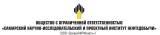 ДОКУМЕНТАЦИЯ ПО ПЛАНИРОВКЕ ТЕРРИТОРИИдля строительства объекта5756П: «Техническое перевооружение напорного нефтепровода ДНС «Южно-Орловская» - УПСВ «Екатериновская» (замена аварийного участка)» в границах сельского поселения Черновкамуниципального района Сергиевский Самарской областиКнига 1. Основная часть проекта планировки территорииСамара, 2019г.Основная часть проекта планировки территорииРаздел 1 "Проект планировки территории. Графическая часть"Исходно-разрешительная документацияПроектная документация на объект 5756П «Техническое перевооружение напорного нефтепровода ДНС «Южно-Орловская» - УПСВ «Екатериновская» (замена аварийного участка) разработана на основании:• Технического задания на выполнение проекта планировки территории проектирование объекта: 5756П «Техническое перевооружение напорного нефтепровода ДНС «Южно-Орловская» - УПСВ «Екатериновская» (замена аварийного участка) на территории муниципального района Сергиевский Самарской области, утвержденного Заместителем генерального директора по развитию производства АО «Самаранефтегаз» О.В. Гладуновым в 2019 г.;• материалов инженерных изысканий, выполненных ООО «СамараНИПИнефть», в 2019г.Документация по планировке территории подготовлена на основании следующих документов:- Схема территориального планирования муниципального района Сергиевский;- Карты градостроительного зонирования сельского поселения Черновка муниципального района Сергиевский Самарской области;- Градостроительный кодекс Российской Федерации от 29.12.2004 N 190-ФЗ;- Земельный кодекс Российской Федерации от 25.10.2001 N 136-ФЗ;- СНиП 11-04-2003. Инструкция о порядке разработки, согласования, экспертизы и утверждения градостроительной документации (приняты и введены в действие Постановлением Госстроя РФ от 29.10.2002 N 150);- Постановление Правительства РФ от 16 февраля 2008 года № 87 «О составе разделов проектной документации и требованиях к их содержанию»;- Постановление Правительства РФ от 12.05.2017 N 564 «Об утверждении Положения о составе и содержании проектов планировки территории, предусматривающих размещение одного или нескольких линейных объектов»;-Постановление Администрации сельского поселения Черновка муниципального района Сергиевский Самарской области от 08.08.2019г. №33 «О подготовке проекта планировки территории и проекта межевания территории объекта 5756П «Техническое перевооружение напорного нефтепровода ДНС «Южно-Орловская» - УПСВ «Екатериновская» (замена аварийного участка) в границах сельского поселения Черновка муниципального района Сергиевский Самарской области. Заказчик – АО «Самаранефтегаз».1.1 Чертеж красных линий. Чертеж  границ зон планируемого размещения линейных объектов М:2000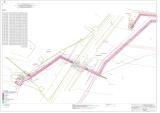 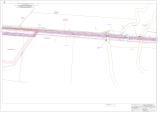 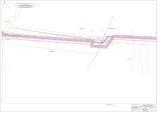 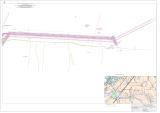 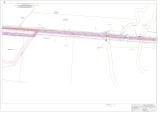 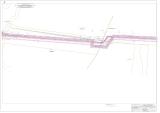 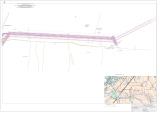 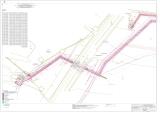 Раздел 2 "Положение о размещении линейных объектов"2.1 Наименование, основные характеристики (категория, протяженность, проектная мощность, пропускная способность, грузонапряженность, интенсивность движения) и назначение планируемых для размещения линейных объектов2.1. Наименование объекта5756П «Техническое перевооружение напорного нефтепровода ДНС «Южно-Орловская» - УПСВ «Екатериновская» (замена аварийного участка).2.2. Основные характеристики и назначение планируемых для размещения линейных объектовЗемельный участок для строительства объекта АО «Самаранефтегаз» 5756П «Техническое перевооружение напорного нефтепровода ДНС «Южно-Орловская» - УПСВ «Екатериновская» (замена аварийного участка)  расположен на территории муниципального района Сергиевский Самарской области. Земли, на которых расположены проектируемые сооружения, согласно Земельному кодексу Российской Федерации от 25 октября 2001 г. № 136-ФЗ ст. 7 п. 1, относятся по целевому назначению к следующим категориям:• земли сельскохозяйственного назначения;• земли промышленности.Площади отводимых земель приняты в соответствии с СН 459 74, согласно акту выбора земельных участков и по существующим схемам размещения объектов.Необходимости использования для строительства земельных участков вне земельного участка, предоставляемого для строительства объекта капитального строительства нет.Площадка точки подключения расположена на пастбищных землях. Ближайший населенный пункт – с. Орловка. На территории площадки имеются подземные коммуникаций. Рельеф на площадке равнинный.Площадка точки врезки расположена на пахотных землях. Ближайший населенный пункт – с. Орловка. На территории площадки имеются подземные коммуникаций. Рельеф на площадке равнинный.Трасса выкидного трубопровода от скважины № 25, протяженностью 944,5 м следует до точки врезки к проектируемому нефтепроводу в общем северном, восточном направлении по пахотным и пастбищным землям. По трассе имеются пересечения с подземными коммуникациями. Рельеф по трассе равнинный, с небольшим перепадом высот от 149,13 до 152,55.Трасса нефтепровода, протяженностью 7789,6 м, следует от существующего узла СОД до точки подключения ПК 79+40 в общем восточном направлении по пахотным и пастбищным землям. По трассе имеются пересечения с подземными коммуникациями. Рельеф по трассе равнинный, с небольшим перепадом высот от 124,63 до 160,61.Трасса кабеля ВОЛС от ДНС «Южно-Орловская» протяженностью 7975,2 м. следует до точки подключения в общем восточном направлении по пастбищным и пахотным землям. Рельеф по трассе равнинный, с небольшим перепадом высот от 124,63 до 160,29В районе проектируемых объектов особо охраняемые природные территории федерального, регионального и местного значения отсутствуют.Необходимости использования для строительства земельных участков вне земельного участка, предоставляемого для строительства объекта капитального строительства нет. Таблица 2.1 – Ведомость пересеченийПересечения с подземными коммуникациями и линиями электропередач выполняются в соответствии с техническими условиями владельцев пересекаемых коммуникаций. При пересечении с существующими трубопроводами прокладка проектируемых трубопроводов осуществляется ниже уровня пересекаемых коммуникаций с расстоянием в свету не менее 0,35 м в соответствии с п. 9.3.9 ГОСТ Р 55990-2014, под углом не менее 60 градусов в соответствии с п. 8.10 ГОСТ Р 55990-2014. При пересечении с кабелями связи расстояние в свету принимается не менее 0,5 м. Угол пересечения составляет не менее 60 градусов в соответствии с п. 8.10 ГОСТ Р 55990-2014. В месте пересечения подземные кабели заключается в защитный футляр из трубы диаметром и толщиной стенки 108х5 мм длиной шесть метров по ГОСТ 8732-78*. Защитный футляр выходит за края траншеи не менее, чем по 0,5 м в обе стороны.Настоящей проектной документацией предусматривается замена аварийного участка напорного нефтепровода от ДНС «Южно-Орловская» до УПСВ «Екатериновская».Выбор трассы проектируемого трубопровода выполнен в соответствии с требованиями ГОСТ Р 55990-2014, Федерального закона «Об охране окружающей среды». Основными критериями при выборе трассы являются: минимальное нанесение ущерба окружающей природной среде, коридорная прокладка линейных коммуникаций. Инженерные сети проложены по расстояниям, принятым из условий безопасности строительства и эксплуатации объекта.В перспективный период к напорному нефтепроводу планируется подключение скв. № 25 Южно –Орловского месторождения, подключение Селитьбенского месторождения.Сырьем для ДНС «Южно-Орловская» является пластовая нефть с обводненностью до 80 % вес., добываемая механизированным способом со скважин Южно-Орловского месторождения из нефтеносных пластов Д-I'+Д-I и Д-II. Выделяющийся при разгазировании нефти попутный нефтяной газ, ввиду его незначительного количества направляется на свечу сжигания.Проектируемые сооруженияПроектной документацией предусматривается строительство следующих сооружений:• выкидной трубопровод от скв. № 25 до точки подключения к проектируемому нефтепроводу, L=0,04 км; • нефтепровод от существующего узла СОД до точки подключения ПК79+40, L=7,9 км;• кабель ВОЛС от ДНС «Южно-Орловская» до точки подключения, L=8,3 км.Характеристика линейного объектаНастоящей проектной документацией предусматривается замена аварийного участка напорного нефтепровода от ДНС «Южно-Орловская» до УПСВ «Екатериновская», подключение проектируемого участка выкидного трубопровода от скв. № 25 Южно-Орловского месторождения.В соответствии с ГОСТ Р 55990-2014 напорный нефтепровод ДНС «Южно-Орловская» – УПСВ «Екатериновская» (замена аварийного участка) относится к III классу, категории С. Узлы линейной запорной арматуры, а также участки трубопроводов по 250 м, примыкающие к ним, участок Федеральной трассы М5 «Москва - Челябинск», включая участки по обе стороны дороги на расстоянии не менее 25 м каждый от насыпи или бровки выемки земляного полотна дороги, относятся к категории В.В соответствии с п. 6 ГОСТ Р 55990-2014 жидкость, транспортируемая по напорному нефтепроводу ДНС «Южно-Орловская» – УПСВ «Екатериновская», относится к категории 6.В соответствии с ГОСТ Р 55990-2014 участок  выкидного трубопровода от скв. № 25 относится к III классу, категории Н. Участки трубопровода на пересечениях с существующими коммуникациями, а также участки в пределах 20 м по обе стороны от пересекаемой коммуникации относятся к категории С.В соответствии с п. 6 ГОСТ Р 55990-2014 жидкость, транспортируемая по выкидному трубопроводу от скв. № 25 относится к категории 7.Заменяемый участок напорного нефтепровода ДНС «Южно-Орловская» - УПСВ «Екатериновская» запроектирован из труб бесшовных или прямошовных DN 250, повышенной коррозионной стойкости и эксплуатационной надежности (стойкой к СКРН), классом прочности не ниже КП360 по ГОСТ 31443-2012, по ТУ, утвержденным в установленном порядке ПАО «НК «Роснефть»:• подземные участки - с наружным защитным покрытием усиленного типа 2У на основе экструдированного полиэтилена (полипропилена), выполненным в заводских условиях, в соответствии с ГОСТ Р 51164-98, по техническим условиям, утвержденным в установленном порядке ПАО «НК «Роснефть»;• надземные участки – без покрытия.Заменяемый участок выкидного трубопровода от скв № 25 Южно-Орловская месторождения запроектирован из труб бесшовных или прямошовных DN 100, повышенной коррозионной стойкости и эксплуатационной надежности, классом прочности не ниже КП360 по ГОСТ 31443-2012, по ТУ, утвержденным в установленном порядке ПАО «НК «Роснефть»:• подземные участки - с наружным защитным покрытием усиленного типа 2У на основе экструдированного полиэтилена (полипропилена), выполненным в заводских условиях, в соответствии с ГОСТ Р 51164-98, по техническим условиям, утвержденным в установленном порядке ПАО «НК «Роснефть»;• надземные участки – без покрытия.Начало трассы проектируемого участка напорного нефтепровода – подключение в существующий напорный нефтепровод ДНС «Южно-Орловская» - УПСВ «Екатериновская»  в районе пикета ПК 01+90,0.Конец трассы проектируемого участка напорного нефтепровода – подключение в существующий напорный нефтепровод ДНС «Южно-Орловская» - УПСВ «Екатериновская» в районе пикета ПК 79+96,0.По трассе проектируемого участка напорного нефтепровода от ДНС «Южно-Орловская» до УПСВ «Екатериновская» предусмотрена запорная арматура в ручном исполнении: на переходе через Федеральную трассу М5 «Москва - Челябинск» (ПК 06+25,0; ПК 10+50,0), на переходе через овраг «Холодный» (ПК 40+60,0; ПК 43+85,0), на узле подключения выкидного трубопровода DN 100 мм со скв. № 25 Южно-Орловского месторожденияНадземная прокладка трубопровода предусматривается на узле подключения от ДНС «Южно-Орловская», узле подключения от УПСВ «Екатериновская», при переходе через овраг «Холодный». Надземные трубопроводы прокладываются по эстакаде на разных высотах. Минимальная высота прокладки 0,6 м.Материальное исполнение напорного нефтепровода принято из стали повышенной коррозионной стойкости, класс прочности КП360 (К48) по ТУ, утвержденным ПАО «НК «Роснефть». Запорная арматура (задвижка клиновая с ручным приводом) напорного нефтепровода предусматривается из низкоуглеродистой стали повышенной коррозионной стойкости (стойкой к СКР), герметичность затвора класса А.В продукции скв. № 25 Южно-Орловского месторождения отсутствует сероводород, но в связи с тем, что пластовая вода обладает коррозионными свойствами материальное исполнение выкидного трубопровода принято из стали повышенной коррозионной стойкости, класс прочности КП360 (К48) по ТУ, утвержденным ПАО «НК «Роснефть».Материальное исполнение выкидного трубопровода принято из стали  повышенной коррозионной стойкости, класс прочности КП360 по ТУ, утвержденным ПАО «НК «Роснефть».ЭлектроснабжениеЭлектроснабжение данным проектом не предусматривается. Электропотребители данным проектом не предусматриваются. Силовое электрооборудование данным проектом не предусматривается.2.2 Перечень субъектов Российской Федерации, перечень муниципальных районов, городских округов в составе субъектов Российской Федерации, перечень поселений, населенных пунктов, внутригородских территорий городов федерального значения, на территориях которых устанавливаются зоны планируемого размещения линейных объектовВ административном отношении проектируемый объект расположен в Сергиевском районе (Северная группа месторождений АО «Самаранефтегаз) Самарской области.Ближайшие к району работ населенные пункты:• с. Черновка, расположенное в 2,2 км на юго-запад от ДНС «Южно-Орловская», в 9,5 км на юго-запад от точки врезки;• с. Орловка, расположенное в 3,4 км на юго-запад от точки врезки, в 5,0 км на юго-восток от ДНС «Южно-Орловская»;• п. Запрудный, расположенное в 5,0 км на север от ДНС «Южно-Орловская», в 7,5 км на северо-запад от точки врезкиДорожная сеть района работ представлена автодорогой Москва-Челябинск (М-5), проходящей через район работ, подъездными автодорогами к указанным выше населенным пунктам, а также сетью полевых дорог.Местность района работ открытая.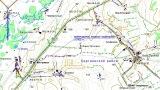 Рисунок 1 – Обзорная схема района работ2.3 Перечень координат характерных точек границ зон планируемого размещения линейных объектовУстанавливаемая красная линия совпадает с границей зоны планируемого размещения линейных объектов, территорией, в отношении которой осуществляется подготовка проекта планировки.  В соответствии с ФЗ от 02.08.2019г №218-ФЗ красные линии - линии, которые обозначают границы территорий общего пользования и подлежат установлению, изменению или отмене в документации по планировке территории. Координаты характерных точек границ красных линий.Ширина полосы временного отвода для трассы нефтегазосборного трубопровода, выкидного трубопровода составляет 24,0 м.Ширина полосы временного отвода для трассы ВЛ-6 кВ составляет 8,0 мШирина полосы временного отвода для трассы линии анодного заземления составляет 6,0 м.Ширина полосы постоянного отвода для подъездной дороги составляет 6,5 м.При строительстве площадочных сооружений принята организационно-технологическая схема на основе применения узлового метода.При строительстве нефтепровода принята полевая (трассовая) схема выполнения сварочно-монтажных работ.В основу организации производства сварочно-монтажных работ в трассовых условиях положен поточный метод, который заключается в непрерывном и ритмичном выполнении отдельных технологических операций с учетом оптимального уровня их совмещения.Комиссия считает земельный участок, расположенный в муниципальном районе Сергиевский Самарской области признать пригодным для строительства объекта 5756П «Техническое перевооружение напорного нефтепровода ДНС «Южно-Орловская» - УПСВ «Екатериновская» (замена аварийного участка).Ограничений в использовании земельного участка нет.В районе проектируемых объектов охраняемых природных территорий (заповедников, заказников, памятников природы) нет.Необходимости использования для строительства земельных участков вне земельного участка, предоставляемого для строительства объекта капитального строительства нет.2.4. Перечень координат характерных точек границ зон планируемого размещения линейных объектов, подлежащих переносу (переустройству) из зон планируемого размещения линейных объектовЦелью работы является расчет площадей земельных участков, отводимых под строительство объекта 5756П «Техническое перевооружение напорного нефтепровода ДНС «Южно-Орловская» - УПСВ «Екатериновская» (замена аварийного участка) на территории сельского поселения Черновка муниципального района Сергиевский Самарской области. В связи с чем, объекты, подлежащие переносу (переустройству) отсутствуют. 2.5. Предельные параметры разрешенного строительства, реконструкции объектов капитального строительства, входящих в состав линейных объектов в границах зон их планируемого размещенияПланировочные решения генерального плана проектируемых площадок разработаны с учетом технологической схемы, подхода трасс инженерных коммуникаций, существующих и ранее запроектированных сооружений и инженерных коммуникаций, рельефа местности, наиболее рационального использования земельного участка, а также санитарно-гигиенических и противопожарных норм.Расстояния между зданиями и сооружениями приняты в соответствии с требованиями противопожарных и санитарных норм:• Федеральные нормы и правила в области промышленной безопасности «Правила безопасности в нефтяной и газовой промышленности» от 18.12.2013;• ППБО-85 «Правила пожарной безопасности в нефтяной и газовой промышленности»;• ПУЭ «Правила устройства электроустановок»;• СП 231.1311500.2015 «Обустройство нефтяных и газовых месторождений»;• СП 18.13330.2011 «Генеральные планы промышленных предприятий».Расстояния от проектируемого нефтепровода до населенных пунктов и других линейных объектов приведены в таблице 4.1 Таблица 4.1 Расстояния от оси трассы проектируемого нефтепровода до населенных пунктов, промышленных и сельскохозяйственных объектов, расстояния между параллельными друг другу трассами линейных объектовВ виду того, что линейный объект располагается в зоне СХ1, предельные параметры разрешенного строительства, максимальный процент застройки, минимальные отступы от границ земельных участков в целях определения мест допустимого размещения объектов на такие объекты отсутствуют.Требования к архитектурным решениям объектов капитального строительства, входящих в состав линейных объектов, в границах каждой зоны планируемого размещения таких объектов, с указанием:• требований к цветовому решению внешнего облика таких объектов;• требований к строительным материалам, определяющим внешний облик таких объектов;• требований к объемно-пространственным, архитектурно-стилистическим и иным характеристикам таких объектов, влияющим на их внешний облик и (или) на композицию, а также на силуэт застройки исторического поселенияотсутствуют в связи с тем, что территория проектирования не относится к территории исторического поселения. Информация  о необходимости осуществления мероприятий по защите сохраняемых объектов  капитального строительства, объектов культурного наследия от возможного негативного воздействия в связи с размещением линейных объектов отсутствует в связи с отсутствием таких объектов.Предельные размеры земельных участков и предельные параметры разрешенного строительства, реконструкции объектов капитального строительства в зонах сельскохозяйственного использования (введена в действие Решением Собрания представителей сельского поселения Черновка муниципального района Сергиевский Самарской области.Примечание: - минимальная площадь земельного участка для зоны Сх1 «Зона сельскохозяйственных угодий» устанавливается для соответствующих территориальных зон, расположенных в границах населенного пункта.».- в целях применения настоящей статьи прочерк в колонке значения параметра означает, что данный параметр не подлежит установлению.2.6. Информация о необходимости осуществления мероприятий по защите сохраняемых объектов капитального строительства (здание, строение, сооружение, объекты, строительство которых не завершено), существующих и строящихся на момент подготовки проекта планировки территории, а также объектов капитального строительства, планируемых к строительству в соответствии с ранее утвержденной документацией по планировке территории, от возможного негативного воздействия в связи с размещением линейных объектовОбъекты производственного назначения, линейные объекты, аварии на которых могут привести к возникновению чрезвычайной ситуации на проектируемых сооружениях, не выявлено.Кроме того, на объекте при его эксплуатации в целях предупреждения развития аварии и локализации выбросов (сбросов) опасных веществ предусматриваются такие мероприятия, как разработка плана ликвидации (локализации) аварий, прохождение персоналом учебно-тренировочных занятий по освоению навыков и отработке действий и операций при различных аварийных ситуациях. Устройства по ограничению, локализации и дальнейшей ликвидации аварийных ситуаций предусматриваются в плане ликвидации (локализации) аварий.Объект строительства 5756П «Техническое перевооружение напорного нефтепровода ДНС «Южно-Орловская» - УПСВ «Екатериновская» (замена аварийного участка) на территории сельского поселения Черновка муниципального района Сергиевский Самарской области» пересекает объекты капитального строительства, планируемые к строительству в соответствии с ранее утвержденной документацией по планировке территории 1014П «ПС 35/10кВ «Южно-Орловская».2.7. Информация о необходимости осуществления мероприятий по сохранению объектов культурного наследия от возможного негативного воздействия в связи с размещением линейных объектовОбъекты культурного наследия - объекты, возникшие в результате исторических событий, представляющие собой ценность с точки зрения истории, археологии, архитектуры, градостроительства, искусства, науки и техники, эстетики, этнологии или антропологии, социальной культуры и являющиеся свидетельством эпох и цивилизаций, подлинными источниками информации о зарождении и развитии культуры.Отношения в области организации, охраны и использования, объектов историко-культурного наследия регулируются федеральным законом №73-ФЗ от 25.06.2002 г. «Об объектах культурного наследия (памятниках истории и культуры) народов Российской Федерации». В соответствии со статьей 37 Федерального закона от 25 июня 2002 г. № 73-ФЗ «Об объектах культурного наследия (памятниках истории и культуры) народов Российской Федерации» в случае обнаружения в процессе ведения строительно-монтажных работ объектов, обладающих признаками объекта культурного наследия, предприятие обязано сообщить об этом органу исполнительной власти субъекта Российской Федерации, уполномоченному  в области охраны объектов культурного наследия и приостановить работы. Согласно ответу Управления по государственной охране объектов культурного наследия Самарской области объекты культурного наследия на участке работ отсоветуют Особо охраняемые природные территории (ООПТ) – участки земли, водной поверхности и воздушного пространства над ними, где располагаются природные комплексы и объекты, которые имеют особое природоохранное значение, которые изъяты решениями органов государственной власти из хозяйственного использования и для которых установлен особый режим охраны. В соответствие со ст. 1 Федерального закона от 14.03.1995 г. №33-ФЗ Федеральный закон от 14.03.1995 N 33-ФЗ (ред. от 28.12.2016) «Об особо охраняемых природных территориях» ООПТ принадлежат объектам общенационального достояния.Особо охраняемые природные территории (ООПТ) – участки земли, водной поверхности и воздушного пространства над ними, где располагаются природные комплексы и объекты, которые имеют особое природоохранное значение, которые изъяты решениями органов государственной власти из хозяйственного использования и для которых установлен особый режим охраны. В соответствие со ст. 1 Федерального закона от 14.03.1995 г. №33-ФЗ Федеральный закон от 14.03.1995 N 33-ФЗ (ред. от 28.12.2016) «Об особо охраняемых природных территориях» ООПТ принадлежат объектам общенационального достояния.Согласно ответу Администрации Сергиевского района от 01.07.2019г. № 2158, на участке изысканий отсутствуют ООПТ местного значения.Скотомогильники и другие захоронения, неблагополучные по особо опасным инфекционным и инвазионным заболеваниямСкотомогильники - места для захоронения трупов животных, конфискатов мясокомбинатов и боен (забракованные туши и их части), отходов и отбросов, получаемых при переработке сырых животных продуктов.Участок под скотомогильник должен иметь низкий уровень грунтовых вод (не менее 2,5 м от поверхности почвы), располагаться не ближе 0,5 км от населенного пункта, вдали от пастбищ, водоемов, колодцев, проезжих дорог и скотопрогонов. Скотомогильники должны иметь ограждение и быть обнесенными валом со рвом глубиной 1,4 м и шириной 1 м. Въезд оборудуется воротами. За скотомогильниками осуществляется систематический санитарный и ветеринарно-санитарный надзор.Месторождения полезных ископаемых Правовая охрана недр представляет собой урегулированную правом систему мер, направленную на обеспечение рационального использования недр, предупреждение их истощения и загрязнения в интересах удовлетворения потребностей экономики и населения, охраны окружающей природной среды. Основными требованиями по охране недр являются (ст. 23 Закона РФ «О недрах» [2]):• соблюдение установленного законодательством порядка предоставления недр и недопущение самовольного пользования;• обеспечение полноты геологического изучения, рационального, комплексного использования и охраны недр;• проведение опережающего геологического изучения недр, обеспечивающего достоверную оценку запасов полезных ископаемых или свойств участка недр, предоставляемого в целях, не связанных с добычей полезных ископаемых;• обеспечение наиболее полного извлечения запасов основных и совместно с ними залегающих полезных ископаемых и попутных компонентов, а также достоверный учет извлекаемых и оставляемых в недрах их запасов;• охрана месторождений полезных ископаемых от затопления, обводнения, пожаров и других факторов, снижающих качество полезных ископаемых и промышленную ценность месторождений;• предотвращение загрязнения недр при проведении работ, связанных с недропользованием (подземное хранение нефти, газа, захоронение вредных веществ и отходов, сброс сточных вод);• предотвращение накопления промышленных и бытовых отходов на площадях водосбора и в местах залегания подземных вод.Учитывая невоспроизводимый характер и экономическое значение минеральных богатств, заключенных в недрах, закон устанавливает приоритет использования и охраны полезных ископаемых. Участок недр, располагающий запасами месторождений полезных ископаемых, предоставляется в первую очередь для их разработки. Проектирование и строительство населенных пунктов, промышленных комплексов и других хозяйственных объектов разрешается только после получения заключения органов управления государственным фондом недр об отсутствии полезных ископаемых в недрах под участком предстоящей застройки. Согласно Заключению Департамента по недропользованию по приволжскому федеральному округу (Письмо № СМ-ПФО-13-00-36/1853 от 29.07.2019) земельный участок предстоящей застройки под объект 5756П находится в пределах Южно-Орловского месторождения нефти на Южно-Орловском участке недр, предоставленном в пользование АО «Самаранефтегаз» (Лицензия СМР 02070 НЭ);Южно-Орловском месторождении нефти на Селитьбенском участке недр, предоставленном в пользование АО «Самаранефтегаз» (Лицензия СМР 15986 НР).Защитные леса и особо защитные участки лесаСогласно Лесному Кодексу РФ (№ 200-ФЗ от 04.01.2006) защитные леса подлежат освоению в целях сохранения средообразующих, водоохранных, защитных, санитарно-гигиенических, оздоровительных и иных полезных функций лесов с одновременным использованием лесов при условии, если это использование совместимо с целевым назначением защитных лесов и выполняемыми ими полезными функциями.С учетом особенностей правового режима защитных лесов определяются следующие категории указанных лесов:• леса, расположенные на особо охраняемых природных территориях;• леса, расположенные в водоохранных зонах;• леса, выполняющие функции защиты природных и иных объектов;• ценные леса.К ценным лесам относятся: • государственные защитные лесные полосы;• противоэрозионные леса;•  леса, расположенные в пустынных, полупустынных, лесостепных, лесотундровых зонах, степях, горах;• леса, имеющие научное или историческое значение;• орехово-промысловые зоны;• лесные плодовые насаждения;• ленточные боры;• запретные полосы лесов, расположенные вдоль водных объектов;•  нерестоохранные полосы лесов.К особо защитным участкам лесов относятся:• берегозащитные, почвозащитные участки лесов, расположенных вдоль водных объектов, склонов оврагов;• опушки лесов, граничащие с безлесными пространствами;• лесосеменные плантации, постоянные лесосеменные участки и другие объекты лесного семеноводства;• заповедные лесные участки;• участки лесов с наличием реликтовых и эндемичных растений;• места обитания редких и находящихся под угрозой исчезновения диких животных;•  другие особо защитные участки лесов.Согласно ответа Министерства лесного хозяйства, охраны окружающей среды и природопользования Самарской области (письмо № 270502/16443 от 15.07.2019), рассматриваемый земельный участок к землям лесного фонда не относится. Зоны санитарной охраны и источники питьевого водоснабженияЗона санитарной охраны (ЗСО) источников водоснабжения регламентируется СанПиН 2.1.4.1110-02 «Питьевая вода и водоснабжение населенных мест. Зоны санитарной охраны источников водоснабжения и водопроводов питьевого назначения».Согласно ответу Министерства лесного хозяйства, охраны окружающей среды и природопользования Самарской области от 17.09.2019г. № 27-04-01/16627:•  министерством не предоставлялись поверхностные водные объекты, расположенные вблизи от проектируемого объекта изысканий, в пользование с целью забора водных ресурсов для хозяйственно-питьевых нужд;• в границах запрашиваемого объекта отсутствуют участки недр местного значения, содержащие подземные воды, право пользования которыми предоставлено министерством, а также водозаборы поверхностных и подземных вод, используемые для централизованного водоснабжения хозяйственно-питьевого назначения, зоны санитарной охраны которых установлены в соответствии с Порядком утверждения проектов округов и зон санитарной охраны водынх объектоы, используемых для питьевого, хозяйственно-бытового водоснабжения и в лечебных целях, и установления границ и режима зон санитарной охраны источников питьевого и хозяйственно-бытового водоснабжения, утвержденным постановлением Правительства Самарской области от 19.12.2017г. № 858.Согласно ответа Администрации Сергиевского района от 13.05.2019 №1537 подземные и поверхностные источники питьевого водоснабжения и зоны санитарной охраны поверхностных и подземных источников водоснабжения в районе расположения объекта отсутствуют.Другие зоны экологических ограниченийДля определения наличия экологических ограничений на исследуемой территории были изучены и проанализированы материалы:• «Карта зон с особыми условиями использования территории сельского поселения Черновка МР Сергиевский СО»;• «Схема зон с особыми условиями использования территории МР Сергиевский».Согласно проанализированным данным на участке работ и в радиусе 3 км от проектируемых сооружений отсутствуют • несанкционированные свалки и поли гоны ТБО;• Лечебно-оздоровительные местности, курорты регионального значения, санитарно-курортные организации;• Кладбища и иные объекты похоронного значения не имеется;• Особо ценных продуктивные сельхозугодия.2.8. Информация о необходимости осуществления мероприятий по охране окружающей средыПри эксплуатации объектов нефтегазодобывающей промышленности возникают, в основном, типичные аварийные ситуации. При авариях загрязнению подвержены атмосфера, поверхностные и подземные воды, недра, почвенно-растительный покров. Аварийные ситуации могут оказывать сильно негативное влияние на окружающую среду, когда требуются большие материальные затраты для ее восстановления.Статистика произошедших аварий по объектам нефтяной промышленности показывает, что последствиями этих аварий являются: разрушения объектов производства в результате взрывов и пожаров, человеческие жертвы в результате действия ударной волны, теплового излучения и токсичных газов, загрязнение окружающей среды.Аварии могут различаться по масштабам и продолжительности воздействия на окружающую природную среду, на расположенные вблизи объекты и людей. Различают крупные, проектные и экстремальные проектные аварии.Крупная авария – авария, при которой гибнет не менее десяти человек.Проектная авария - авария, для которой обеспечение заданного уровня безопасности гарантируется предусмотренными в проекте промышленного предприятия системами обеспечения безопасности.Экстремальная (максимальная) проектная авария – проектная авария с наиболее тяжелыми последствиями. Экстремальные аварии могут сопровождаться травмированием, а также гибелью людей.Последствия аварий определяются количеством вытекающих легковоспламеняющихся жидкостей, горючих газов, расположением соседнего оборудования, смежных блоков, присутствием обслуживающего персонала в зонах риска.В настоящей проектной документации рассматриваются аварийные ситуации на проектируемых сооружениях в результате аварийной разгерметизации оборудования в виде порывов полным сечением и в виде образования свищей. Экстремальные аварии на проектируемом объекте рассматриваются лишь в связи с возникновением порывов на оборудовании. Аварийные ситуации, связанные с образованием свищей, как правило, относятся к менее масштабным авариям.Аварийные ситуации на проектируемом объекте, связанные с образованием свищей, могут развиваться по следующему сценарию: разгерметизация оборудования, фланцевых соединений задвижек или тела трубы с появлением свища, разлив газонасыщенной нефти на площадку при надземном расположении, истечение нефти в грунт при подземном расположении, выход газонасыщенной нефти на поверхность, образование лужи разлития, пожар пролива.Последствиями таких аварий могут быть:• загрязнение почвы, недр, подземных и поверхностных вод;• загрязнение атмосферы парами нефти, попутным газом и продуктами горения при пожаре пролива, отравление персонала;• тепловое воздействие на людей и близлежащие объекты.Аварийные ситуации на проектируемом объекте, связанные с возникновением порывов, могут развиваться по следующим сценариям:• разгерметизация оборудования полным сечением, разлив газонасыщенной нефти на площадку при надземном расположении, истечение нефти в грунт при подземном расположении и выход газонасыщенной нефти на поверхность, образование лужи разлития, пожар пролива при появлении источника его инициирования;• разгерметизация оборудования полным сечением, разлив газонасыщенной нефти на площадку при надземном расположении, истечение нефти в грунт при подземном расположении и выход газонасыщенной нефти на поверхность, образование парогазовоздушного облака, сгорание облака с развитием избыточного давления при появлении источника его инициирования.Последствиями таких аварий могут быть:• загрязнение почвы, недр, подземных и поверхностных вод;• загрязнение атмосферы парами нефти, попутным газом и продуктами горения при пожаре пролива, отравление персонала;• тепловое воздействие при пожаре пролива нефти на близлежащие объекты и обслуживающий персонал;• ударное воздействие при взрыве на близлежащие объекты и обслуживающий персонал.Мероприятия по охране окружающей среды при обустройстве месторождений, являются важным элементом деятельности нефтегазодобывающего предприятия АО «Самаранефтегаз».На предприятии разрабатываются программы, предусматривающие  организационные и технико-технологические мероприятия, направленные на повышение надежности оборудования и трубопроводов, охрану атмосферного воздуха, недр, водных и земельных ресурсов.Мероприятия по охране атмосферного воздуха Принятые в проектной документации технические решения направлены на максимальное использование поступающего сырья, снижение технологических потерь, экономию топливно-энергетических ресурсов. С целью максимального сокращения выбросов загрязняющих веществ, которые неизбежны при эксплуатации нефтепромыслового оборудования, в проектной документации предусмотрены следующие мероприятия:• принято стандартное или стойкое к сульфидно-коррозионному растрескиванию (СКР) материальное исполнение трубопровода;• применение защиты трубопровода и оборудования от почвенной коррозии изоляцией усиленного типа;• применение труб и деталей трубопровода с увеличенной толщиной стенки трубы выше расчетной;• защита от атмосферной коррозии наружной поверхности надземных участков трубопровода и арматуры лакокрасочными материалами;• использование минимально необходимого количества фланцевых соединений. Все трубопроводы выполнены на сварке, предусмотрен 100 % контроль сварных соединений неразрушающими методами контроля;• автоматическое отключение электродвигателя погружных насосов при отклонениях давления в выкидном трубопроводе выше и ниже установленных пределов;• контроль давления в трубопроводе;• автоматическое закрытие задвижек при понижении давления нефти в нефтепроводе;• аварийную сигнализацию заклинивания задвижек;• контроль уровня нефти в подземных дренажных емкостях.В соответствии с «Рекомендациями по основным вопросам воздухоохранной деятельности» мероприятия по регулированию выбросов не разработаны, так как выбросы загрязняющих веществ от проектируемого объекта создают на границе ближайшей жилой застройки приземные концентрации менее 0,05 ПДКм.р.Мероприятия по охране и рациональному использованию земельных ресурсов и почвенного покроваС целью защиты почв от загрязнения при проведении строительно-монтажных работ проектной документацией предусмотрены следующие мероприятия:• перед началом строительно-монтажных работ после оформления отвода земельных участков выполняются работы по подготовке территории. Инженерная подготовка земельного участка заключается в снятии и хранение во временных отвалах плодородного слоя почвы, отводе дождевых вод по спланированной территории за пределы площадки;• для минимизации воздействия выполнение строительных работ, передвижение транспортной и строительной техники, складирование материалов и отходов осуществляется на специально организуемых площадках в пределах полосы отвода земель; • соблюдение чистоты на стройплощадке,  разделение отходов производства и потребления; вывоз отходов по мере  заполнения контейнеров; • в целях сохранения плодородного слоя почвы на площадях временного отвода предусматривается комплекс мероприятий технического и биологического этапов рекультивации. Мероприятия по рациональному использованию и охране вод и водных биоресурсов на пересекаемых линейным объектом реках и иных водных объектах Мероприятия по охране и рациональному использованию водных ресурсов включают в себя комплекс мероприятий, направленных на сохранение качественного состояния подземных и поверхностных вод для использования в народном хозяйстве.Согласно Водному кодексу, в границах водоохранных зон допускается проектирование, размещение, строительство, реконструкция, ввод в эксплуатацию, эксплуатация хозяйственных и иных объектов при условии оборудования таких объектов сооружениями, обеспечивающими охрану объектов от загрязнения, засорения и истощения вод.В границах водоохранных зон запрещается:• использование сточных вод для удобрения почв;• размещение кладбищ, скотомогильников, мест захоронения отходов производства и потребления, радиоактивных, химических, взрывчатых, токсичных, отравляющих и ядовитых веществ;• осуществление авиационных мер по борьбе с вредителями и болезнями растений;• движение и стоянка транспортных средств (кроме специальных транспортных средств), за исключением их движения по дорогам и стоянки на дорогах и в специально оборудованных местах, имеющих твердое покрытие.В прибрежных защитных полосах, наряду с установленными выше ограничениями, запрещается:• распашка земель;• размещение отвалов размываемых грунтов;• выпас сельскохозяйственных животных и организация для них летних лагерей, ванн.С целью охраны вод и водных ресурсов в период строительства проектом предусмотрены следующие мероприятия:- площадки стоянки, заправки спецтехники и автотранспорта, площадки складирования мусора и отходов, площадка бытовых помещений расположены вне водоохранных зон водных объектов; - в пределах прибрежных защитных зон рек и водоемов запрещается устраивать отвалы грунта; - хозяйственно бытовые сточные воды собираются в накопительные емкости и вывозятся по договору, заключенному подрядной организацией на очистные сооружения;- после окончания строительства предусмотрена разборка всех временных сооружений, очистка стройплощадки,  рекультивация  нарушенных земель.Рыбоохранные мероприятияДанной проектной документацией рыбоохранные мероприятия не разрабатываютсяМероприятия по рациональному использованию общераспространенных полезных ископаемых, используемых в строительствеВ процессе строительства проектируемых сооружений для устройства подстилающих оснований используется песок. Проектной документацией определены оптимально минимальные объемы песка. Разработка новых карьеров песка проектной документацией не предусматривается. Мероприятия по сбору, использованию, обезвреживанию, транспортировке и размещению опасных отходов Обращение с отходами проводится в соответствии с требованиями Федерального Закона от 24 июня 1998 года № 89-ФЗ «Об отходах производства и потребления», действующих экологических, санитарных правил и норм по обращению с отходами.Порядок обращения с отходами в периоды строительства и эксплуатации проектируемых объектов подробно описан в п. 2.7. Предусмотренные решения обеспечат безопасность обращения с отходами на производственных площадках, а также позволят предотвратить поступление загрязняющих веществ с мест накопления отходов в природную среду.Для снижения негативного воздействия на окружающую среду при обращении с отходами в период строительства необходимо проведение комплекса организационно-технических мероприятий:• очистка строительных площадок и территории, прилегающей к ним от отходов и строительного мусора;• организация мест накопления отходов в соответствии с требованиями природоохранного законодательства и требованиями, установленными АО «Самаранефтегаз»;• накопление отходов на специально устроенных площадках раздельно по видам и классам опасности с учетом агрегатного состояния, консистенции и дальнейшего их направления;• своевременный вывоз образующихся и накопленных отходов к местам их размещения, обезвреживаний, переработки и др.;• своевременное заключение договоров на транспортирование и передачу отходов сторонним организациям, имеющих лицензии на соответствующий вид обращения с отходами, и полигонами отходов, внесенными в ГРОРО;• своевременное обучение рабочего персонала в соответствии с документацией по специально разработанным программам, назначение лиц, ответственных за производственный контроль в области обращения с отходами, разработка соответствующих должностных инструкций;• регулярное проведение инструктажа с лицами, ответственными за производственный контроль в области обращения с отходами, по соблюдению требований природоохранного законодательства РФ в области обращения с отходами, технике безопасности при обращении с опасными отходами;• отслеживание изменений природоохранного законодательства, в том числе в части обращения с отходами;• организация взаимодействия с органами охраны окружающей природной среды и санитарно-эпидемического надзора по всем вопросам обращения с отходами;• соблюдение технических условий эксплуатации оборудования и механизмов, проведение  профилактических работ, позволяющих устранить предпосылки сверхнормативного накопления производственных отходов;• организация надлежащего учета отходов и обеспечение своевременных платежей за размещение отходов.Для снижения негативного воздействия на окружающую среду при обращении с отходами, образующимися на месторождении, необходимо проведение комплекса организационно-технических мероприятий:• своевременная корректировка нормативно-разрешительной документации по обращению с отходами (ПНООЛР, лимиты на размещение);• соблюдение требования природоохранного законодательства РФ и регламентов АО «Самаранефтегаз» в части обращения с отходами;• своевременное заключение или продление договоров на передачу и транспортирование отходов с мест накопления отходов;• соблюдение экологического принципа о приоритетности переработки отходов над размещением;• своевременное обучение вновь поступившего в штат персонала правилам безопасности, охраны  труда и обращения с отходами;• соблюдение технических условий эксплуатации оборудования и механизмов, проведение  профилактических работ, позволяющих устранить предпосылки сверхнормативного накопления производственных отходов;• своевременное подача форм статотчетности в части образования отходов, внесение платежей за негативное воздействие на окружающую среду при обращении с отходами.Мероприятия по охране недр Воздействие на геологическую среду при строительстве проектируемого объекта обусловлено следующими факторами:• фильтрацией загрязняющих веществ с поверхности при загрязнении грунтов почвенного покрова;• интенсификацией экзогенных процессов при строительстве проектируемых сооружений.Важнейшими задачами охраны геологической среды являются своевременное обнаружение и ликвидация утечек нефтепродуктов из трубопроводов, обнаружение загрязнений в поверхностных и подземных водах.Индикаторами загрязнения служат антропогенные органические и неорганические соединения, повышенное содержание хлоридов, сульфатов, изменение окисляемости, наличие нефтепродуктов.Воздействие процессов строительства проектируемого объекта на геологическую среду связано с воздействием поверхностных загрязняющих веществ на различные гидрогеологические горизонты.С целью своевременного обнаружения и принятия мер по локализации очагов загрязнения рекомендуется вести мониторинг подземных и поверхностных вод.Эксплуатация проектируемых сооружений не оказывает негативного влияния на качество подземных вод. Учитывая интенсивную антропогенную нагрузку на территорию, рекомендуется использовать существующую наблюдательную сеть для экологического контроля за состоянием подземных вод с учетом всех источников возможного загрязнения объектов нефтяной структуры.Наряду с производством режимных наблюдений рекомендуется выполнять ряд мероприятий, направленных на предупреждение или сведение возможности загрязнения подземных и поверхностных вод до минимума. При этом предусматривается:• получение регулярной и достаточной информации о состоянии оборудования и инженерных коммуникаций;• своевременное реагирование на все отклонения технического состояния оборудования от нормального;• размещение технологических сооружений на площадках с твердым покрытием;• сбор производственно-дождевых стоков в подземную емкость.Осуществление перечисленных природоохранных мероприятий по защите недр позволит обеспечить экологическую устойчивость геологической среды при обустройстве и эксплуатации данного объекта.На недропользователей возлагается обязанность приводить участки земли и другие природные объекты, нарушенные при пользовании недрами, в состояние, пригодное для их дальнейшего использования.Мероприятия по охране объектов растительного и животного мира и среды их обитания Для обеспечения рационального использования и охраны почвенно-растительного слоя проектной документацией предусмотрено:• последовательная рекультивация нарушенных земель по мере выполнения работ;• защита почвы во время строительства от ветровой и водной эрозии путем трамбовки и планировки грунта при засыпке траншей;• жесткий контроль за регламентом работ и недопущение аварийных ситуаций, быстрое устранение и ликвидация последствий (в случае невозможности предотвращения);• на участках работ вблизи водных объектов для предотвращения попадания в них углеводородного сырья (при возможных аварийных ситуациях) рекомендуется сооружение задерживающих валов из минерального грунта.С целью минимизации отрицательных воздействий на территорию при строительстве объекта необходимо максимально использовать существующие подъездные дороги, складские площадки и др.При засыпке трубопровода пространство под трубой и по ее сторонам будет заполняться рыхлым материалом. Операции по засыпке будут проводиться так, чтобы свести к минимуму возможность нанесения дополнительных повреждений растительности. Грунт, который не поместится в траншее, будет сдвинут поверх траншеи для компенсации будущего оседания. По окончании засыпки траншеи, трасса и другие участки строительства будут очищены от мусора и строительных отходов. При необходимости, поверхность трассы будет спланирована, а все нарушенные поверхности будут восстановлены до исходного (или близко к исходному) состояния.При производстве работ в непосредственной близости от лесных насаждений в пожароопасный сезон (т.е. в период с момента схода снегового покрова в лесных насаждениях до наступления устойчивой дождливой осенней погоды или образования снегового покрова) должен быть обеспечен контроль за соблюдение правил противопожарной безопасности. В частности должно быть запрещено:• разведение костров в лесных насаждениях, лесосеках с оставленными порубочными остатками, в местах с подсохшей травой, а также под кронами деревьев;• заправка горючим топливных баков двигателей внутреннего сгорания при работе двигателя, использование машин с неисправной системой питания двигателя, а также курение или пользование открытым огнем вблизи машин, заправляемых горючим;• бросать горящие спички, окурки и горячую золу из курительных трубок;• оставлять промасленные или пропитанные бензином, керосином или иными горючими веществами обтирочный материал в не предусмотренных специально для этого местах;• выжигание травы на лесных полянах, прогалинах, лугах и стерни на полях, непосредственно примыкающих к лесам, к защитным и озеленительным лесонасаждениям.Что касается дикой фауны, то выявленные в районе строительных работ представители животного мира (а это в основном, синантропные виды) хорошо приспособлены к проживанию в условиях антропогенного воздействия. Эти виды настолько жизнеспособны, что на них не скажется влияние строительства, численность их стабильна.С целью охраны обитающих здесь видов в период гнездования и вывода потомства на рассматриваемой территории необходимо ограничить перемещение техники и бесконтрольные проезды по территории.В целях охраны животных и особенно редких их видов в районе проектируемой деятельности целесообразно провести инвентаризацию животных, установить места их обитания и кормежки.Это позволит сохранить существующие места обитания животных и в последующий период эксплуатации сооружений.При проектировании, строительстве новых и эксплуатации (в т. ч. ремонте, техническом перевооружении и реконструкции) воздушных линий электропередачи должны предусматриваться меры по исключению гибели птиц от электрического тока при их соприкосновении с проводами, элементами траверс и опор, трансформаторных подстанций, оборудования антикоррозионной электрохимической защиты трубопроводов и др.В соответствии с принятыми технологическими решениями для предотвращения риска гибели птиц от поражения электрическим током проектируемая ВЛ оборудуется птицезащитными устройствами ПЗУ ВЛ-6 (10) кВ в виде защитных кожухов из полимерных материалов.2.9. Информация о необходимости осуществления мероприятий по защите территории от чрезвычайных ситуаций природного и техногенного характера, в том числе по обеспечению пожарной безопасности и гражданской обороне.  Мероприятия по защите территории от чрезвычайных ситуаций природного и техногенного характера, в том числе по обеспечению пожарной безопасности и гражданской обороне  Анализ аварийных ситуаций на объектах, идентичных проектируемому, показал, что на проектируемых сооружениях с определенной вероятностью возможны аварии с взрывом и/или пожаром, выбросом сероводородом, которые могут повлечь за собой человеческие жертвы, ущерб здоровью людей или окружающей природной среде, значительные материальные потери, т.е. вызвать чрезвычайную ситуацию (ЧС). Другими словами, проектируемые технологические сооружения относятся к опасным сооружениям, на которых возможны аварийная разгерметизация технологического оборудования и выход добываемого продукта на поверхность, что может привести к возникновению ЧС.Опасными веществами на проектируемом объекте является транспортируемая водонефтяная эмульсия.Проектируемые технологические сооружения (заменяемые участки напорного трубопровода) относятся к опасным сооружениям, на которых возможны аварийная разгерметизация технологического оборудования и выход добываемого продукта на поверхность, что может привести к возникновению ЧС.В соответствии с Федеральным законом от 20 июня 1997 года № 116-ФЗ проектируемый объект является опасным производственным объектом, поскольку на данном объекте транспортируются горючая жидкость (нефть) способная возгораться от источника зажигания и самостоятельно гореть после его удаления, а также воспламеняющееся вещество (попутный нефтяной газ), которое при нормальном давлении и в смеси с воздухом становится воспламеняющимся и температура кипения которого при нормальном давлении составляет ниже 20 0С (приложение 1 п. 1 а, 1 в. № 116-ФЗ).Динамика добычи нефти и жидкости (с учетом перспективных планов развития месторождения), поступающей в проектируемый напорный нефтепровод, принята в соответствии с заданием на проектирование.Характеристика применяемых в технологическом процессе веществ по характеру воздействия на организм человека представлена в таблице 3.1.Распределение опасного вещества представлено в таблице 3.1.Таблица 3.1По степени токсического воздействия на организм человека газонасыщенная нефть с месторождения относится к III классу опасности, т.е. является умеренно опасным веществом.Нефть – токсичное вещество, оказывающее вредное воздействие на организм человека. Углеводороды, составляющие основную часть нефти, обладают наркотическими свойствами.Нефтяной попутный газ, выделяемый при аварии, является токсичным газом. При отравлении нефтяным газом сначала наблюдается период возбуждения, характеризующийся беспричинной веселостью, затем наступает головная боль, сонливость, усиление сердцебиения, боли в области сердца, тошнота.Решения по исключению разгерметизации оборудования и предупреждению аварийных выбросов опасных веществ В целях снижения опасности производства, предотвращения аварийных ситуаций и сокращения ущерба от произошедших аварий в проекте предусмотрен комплекс технических мероприятий:• полная герметизация технологических процессов;• высокий уровень автоматизации и телемеханизации, обеспечивающий оперативную сигнализацию отклонений от рабочих параметров;• применение арматуры с классом герметичности не ниже «А»;• применение электрооборудования во взрывозащищённом исполнении;• блокировка оборудования и сигнализация при отклонении от заданных параметров эксплуатации объектов;• мероприятия по молниезащите и защите от статического электричества;• материальное исполнение выкидного и напорного трубопроводов принято из стали  повышенной коррозионной стойкости, класс прочности КП360;• трубопроводы укладываются на глубину не менее 1,0 м до верхней образующей трубы;• контроль сварных стыков;• оснащение трубопроводов устройствами для контроля за коррозией;• промывка и очистка внутренней полости трубопровода по окончании строительно-монтажных работ;• по трассе проектируемого участка напорного нефтепровода от ДНС «Южно-Орловская» до УПСВ «Екатериновская» предусмотрена запорная арматура в ручном исполнении: на переходе через Федеральную трассу М5 «Москва - Челябинск» (ПК 06+25,0; ПК 10+50,0), на переходе через овраг «Холодный» (ПК 40+60,0; ПК 43+85,0), на узле подключения выкидного трубопровода DN 100 мм со скв. № 25 Южно-Орловского месторождения;• переход через федеральную трассу М5 «Москва – Челябинск» предусматривается методом ГНБ в защитном футляре из труб диаметром 530х12 мм из стали В-10. Длина футляра 212,0 м;• переход через овраг «Холодный» выполняется надземно на опорах в защитном футляре из труб диаметром 530х12 мм из стали В-10. Длина футляра 39,5 м;• контролю физическими методами 100 % сварных стыков напорного нефтепровода, в том числе радиографическим методом 100 % соединений трубопроводов категории С и В и 25 % соединений выкидного трубопровода от скв. № 25 категории Н;• испытание трубопровода на прочность и герметичность гидравлическим способом;• защита трубопровода от внутренней и почвенной коррозии;• защита от атмосферной коррозии наружной поверхности трубопроводов, арматуры и металлоконструкций;• электрохимзащита трубопроводов.Состав рекомендуемого комплекса организационных мероприятий:• соблюдение технологических режимов эксплуатации сооружений;• соблюдение периодичности планово-предупредительных ремонтов и регламента по эксплуатации и контролю технического состояния оборудования, труб и арматуры;• постоянный контроль за герметичностью трубопроводов, фланцевых соединений и затворов запорной арматуры;• поддержание в постоянной готовности и исправности оборудования, специальных устройств и приспособлений для пожаротушения и ликвидации возможных аварий, а также проведение обучения обслуживающего персонала правилам работы с этими устройствами;• проведение на предприятии периодических учений по ликвидации возможных аварийных ситуаций;• поддержание в высокой готовности к ликвидации возможных аварийных ситуаций всех подразделений предприятия, ответственных за проведение такого рода работ, путем поддержания на должном уровне технического оснащения.Решения, направленные на предупреждение развития аварии и локализацию выбросов (сбросов) опасных веществНа случай возникновения на проектируемом объекте аварийной ситуации и возможности ее дальнейшего развития в проектной документации предусматривается ряд мероприятий по исключению или ограничению и уменьшению масштабов развития аварии. В этих целях в проектной документации приняты следующие технические решения:• для обеспечения безопасности работы во взрывоопасных установках предусматривается электрооборудование, соответствующее по исполнению классу зоны, группе и категории взрывоопасной смеси;• размещение сооружений с учетом категории по взрывопожароопасности, с обеспечением необходимых по нормам разрывов;• расстояния между зданиями и сооружениями приняты в соответствии с требованиями противопожарных и санитарных норм;• автоматическое отключение электродвигателя погружного насоса при отклонении давления в выкидном трубопроводе выше и ниже установленных пределов;• автоматизация технологического процесса, обеспечивающая дистанционное управление и контроль за процессами из диспетчерского пункта;• вокруг скважин устраивается оградительный вал высотой 1,00 м;• установка запорной арматуры, класса герметичности затвора «А».Кроме того, на объекте при его эксплуатации в целях предупреждения развития аварии и локализации выбросов (сбросов) опасных веществ предусматриваются такие мероприятия, как разработка плана ликвидации (локализации) аварий, прохождение персоналом учебно-тренировочных занятий по освоению навыков и отработке действий и операций при различных аварийных ситуациях. Устройства по ограничению, локализации и дальнейшей ликвидации аварийных ситуаций предусматриваются в плане ликвидации (локализации) аварий.Решения по обеспечению взрывопожаробезопасностиВ целях обеспечения взрывопожарной безопасности, предусмотрен комплекс мероприятий, включающий в себя:• принятие планировочных решений генерального плана с учетом санитарно-гигиенических и противопожарных требований, подхода и размещения инженерных сетей;• размещение сооружений с учетом категории по взрывопожароопасности, с обеспечением необходимых по нормам разрывов;• объект обеспечивается первичными средствами пожаротушения;• персонал обучается безопасным приемам и методам работы на опасном производстве, предусматривается проведение инструктажей по технике безопасности, пожарной безопасности и охране труда;• освобождение трубопроводов от нефти во время ремонтных работ;• все работники допускаются к работе только после прохождения противопожарного инструктажа, а при изменении специфики работы проходят дополнительное обучение по предупреждению и тушению возможных пожаров в порядке, установленном руководителем;• для всех производственных, административных, складских и вспомогательных помещений устанавливается противопожарный режим и на видных местах вывешиваются таблички с указанием порядка вызова пожарной охраны;• правила применения на территории объекта открытого огня, проезда транспорта, допустимость курения и проведение временных пожароопасных работ устанавливаются общими объектовыми инструкциями о мерах пожарной безопасности;• предусматривается своевременная очистка территории объекта от горючих отходов, мусора, тары;• производство работ по эксплуатации и обслуживанию объекта в строгом соответствии с инструкциями, определяющими основные положения по эксплуатации, инструкциями по технике безопасности, эксплуатации и ремонту оборудования, составленными с учетом местных условий для всех видов работ, утвержденными соответствующими службами.Проектной документацией не предусмотрены здания, сооружения, помещения, наружные установки, подпадающие под требование категорирования по критерию взрывопожарной и пожарной опасности.Ближайшим подразделением пожарной охраны к проектируемому объекту «Техническое перевооружение напорного нефтепровода ДНС «Южно-Орловская» – УПСВ «Екатериновская»(замена аварийного участка)» является подразделение пожарной охраны ПЧ-175 ООО «РН-Пожарная безопасность», которая дислоцируется в поселке Суходол на расстоянии 34 км. Время прибытия на объект, в случае возникновения пожара, составляет 51 минута (при скорости движения пожарного автомобиля 40 км/ч).Проектируемый объект располагается за пределами территорий сельских поселений и городских округов, определенных ст. 76 Федерального закона РФ от 22.07.2008 №123-ФЗ.Численность личного состава дежурного караула составляет 6 человек. Личный состав обеспечен боевой одеждой, пожарная автотехника укомплектована диэлектрическими средствами. Тушение пожара до прибытия дежурного караула пожарной части осуществляется первичными средствами пожаротушения. Объект проектирования расположен вне территорий городских и сельских поселений, а также городских округов.К решениям по обеспечению взрывопожаробезопасности также относятся мероприятия, указанные в п. 3.7.1 «Решения по исключению разгерметизации оборудования и предупреждению аварийных выбросов опасных веществ» и п. 3.7.2 «Решения, направленные на предупреждение развития аварии и локализацию выбросов (сбросов) опасных веществ». Перечень мероприятий по гражданской оборонеСведения об отнесении проектируемого объекта к категории по гражданской оборонеВ соответствии с положениями постановления Правительства Российской Федерации от 16.08.2016 г. № 804 «Правила отнесения организаций к категориям по гражданской обороне в зависимости от роли в экономике государства или влияния на безопасность населения» проектируемые сооружения входят в состав АО «Самаранефтегаз» отнесенного к I категории по гражданской обороне. Территория Сергиевского района Самарской области, на которой располагаются проектируемые сооружения, не отнесена к группе по ГО.Расстояние до ближайшего категорированного города (г. Самара) составляет 60 км.В соответствии с п. 3.15 ГОСТ Р 55201-2012 территория на которой располагаются проектируемые сооружения входит в зону светомаскировки. Проектируемые сооружения продолжают свою деятельность в военное время и в другое место не перемещаются, являются стационарными объектами, размещенными непосредственно в районе залегания продуктивных пластов. Характер производства работ не предполагает возможности переноса деятельности проектируемых сооружений в военное время в другое место и перепрофилирование их на выпуск иной продукции. Демонтаж оборудования в особый период в короткие сроки технически не осуществим и экономически нецелесообразен. Решения по управлению гражданской обороной проектируемого объекта, системам оповещения персонала об опасностях, возникающих при ведении военных действий или вследствие этих действийОбщее руководство гражданской обороной в АО «Самаранефтегаз» осуществляет генеральный директор. Управление гражданской обороной на территории проектируемых сооружений осуществляют начальник ЦЭРТ-1. Для обеспечения управления гражданской обороной и производством будет использоваться:• ведомственная сеть связи;• производственно-технологическая связь;• телефонная и сотовая связь;• радиорелейная связь;• базовые и носимые радиостанции;• посыльные пешим порядком и на автомобилях.Для оповещения персонала проектируемых сооружений по сигналам гражданской обороны предусматривается использовать существующую систему оповещения АО «Самаранефтегаз», которая разработана в соответствии с требованиями «Положения о системах оповещения гражданской обороны», введенным в действие совместным Приказом МЧС РФ, Государственного комитета РФ Министерством информационных технологий и связи РФ и Министерством культуры и массовых коммуникаций РФ № 422/90/376 от 25.07.2006 г и систему централизованного оповещения Самарской области и районную систему оповещения Сергиевского района.На территории Самарской области информирования населения по сигналам ГО возложено на Главное управление МЧС России по Самарской области и осуществляется через оперативные дежурные смены органов повседневного управления: ФКУ «Центр управления в кризисных ситуациях Главного управления МЧС России по Самарской области» и Единые дежурно-диспетчерские службы муниципальных образований Самарской области.ГУ МЧС России по Самарской области подается предупредительный сигнал «Внимание! Всем!» и производиться трансляция сигналов оповещения гражданской обороны по средствам сетей телевизионного и радиовещания, электросирен, телефонной сети связи общего пользования, сотовой связи, смс-оповещения, информационно-телекоммуникационной сети «Интернет». При получении сигналов гражданской обороны администрация муниципального района Сергиевский также начинает транслировать сигналы гражданской обороны.В ЦИТС АО «Самаранефтегаз» сигналы ГО (распоряжения) и информация поступает от дежурного по администрации Октябрьского района г.о. Самара, оперативного дежурного ЦУКС (ГУ МЧС России по Самарской области), дежурного ЕДДС муниципального района Сергиевский по средствам телефонной связи, электронным сообщением по компьютерной сети. При получении сигнала ГО (распоряжения) и информации начальником смены ЦИТС АО «Самаранефтегаз» по линии оперативных дежурных ЦУКС (по Самарской области), администрации Октябрьского р-на г.о. Самара, ЕДДС Сергиевского муниципального района через аппаратуру оповещения или по телефону:• прослушивает сообщение и записывает его в журнал приема (передачи) сигналов ГО;• убеждается в достоверности полученного сигнала от источника, сообщившего сигнал по телефону немедленно после получения сигнала. После подтверждения сигнала ГО (распоряжения) и информации начальник смены ЦИТС информируем генерального директора АО «Самаранефтегаз» или должностное лицо его замещающего и по его указанию осуществляется полное или частичное оповещение персонала рабочей смены производственных объектов Общества. Оповещение персонала осуществляется оперативным дежурным дежурно-диспетчерской службы (ДДС) по средствам ведомственной сети связи, производственно-технологической связи, телефонной связи, сотовой связи, радиорелейной связи, рассылки электронных сообщений по компьютерной сети, по следующей схеме:• доведение информации и сигналов ГО по спискам оповещения №№ 1, 2, 3, 4, 5, 6, 7, 8;• дежурного диспетчера ЦЛАП-АСФ, дежурного диспетчера ООО «РН-Охрана-Самара», доведение информации и сигналов ГО до дежурного диспетчера ООО «РН-Пожарная безопасность»;• доведение информации и сигналов ГО до директора СЦУКС ПАО «НК «Роснефть», оперативного дежурного СЦУКС ПАО «НК «Роснефть»;• доведение информации и сигналов ГО диспетчером РИТС СГМ, до диспетчера ЦЭРТ-1;• доведение информации и сигналов ГО диспетчером ЦЭРТ-1 до дежурного оператора УПСВ «Екатериновская»;• доведение информации и сигналов ГО дежурным оператором УПСВ «Екатериновская» до обслуживающего персонала, находящегося на территории проектируемого объекта по средствам радиосвязи и сотовой связи.Доведение сигналов ГО (распоряжений) и информации в АО «Самаранефтегаз» осуществляется по линии дежурно-диспетчерских служб производственных объектов с использованием каналов телефонной, радиорелейной связи, корпоративной компьютерной сети. Персонал рабочей смены производственных объектов оповещается по объектовым средствам оповещения. Оповещение обслуживающего персонала, находящегося на территории УПСВ «Екатериновская» (место постоянного присутствия персонала), будет осуществляться дежурным оператором УПСВ «Екатериновская» с использованием существующих средств связи. Оповещение персонала находящегося на территории месторождения осуществляется по средствам сотовой связи. Обслуживающий персонал обеспечен сотовым телефоном, c использованием которого, он оповещается во время выездов на объект проектирования. Организация сотовой связи осуществляется через существующую сеть оператора GSM/GPRS-связи ПАО «Мегафон».В АО «Самаранефтегаз» разработаны инструкции и схемы оповещения персонала по сигналам ГО. Обязанности по организации и доведению сигналов ГО до персонала проектируемых сооружений возлагаются на дежурных диспетчеров ЦИТС, РИТС СГМ, ЦЭРТ-1, дежурного оператора УПСВ «Екатериновская».Мероприятия по световой и другим видам маскировки проектируемого объектаМероприятия по световой и другим видам маскировки проектируемого объекта проектной документацией не предусматриваются.Решения по обеспечению безаварийной остановки технологических процессов В целях реализации требований по безаварийной остановке технологического процесса, предусмотрена система диспетчерского контроля и управления, обеспечивающая прекращение процесса добычи в минимально короткие сроки, а также исключение или уменьшение масштабов появления вторичных поражающих факторов.При угрозе воздействия или воздействии по проектируемому объекту поражающих факторов современных средств поражения безаварийная остановка технологического процесса транспорта нефти и газа по проектируемому нефтепроводу в военное время по сигналам ГО проводится самостоятельно дежурным оператором на площадке УПСВ «Екатериновская» путем дистанционного перекрытия электроприводных задвижек с автоматизированного рабочего места (АРМ).Время на выполнение указанных операций по остановке технологического процесса получения сигналов ГО не превысит 10 мин.Мероприятия по повышению эффективности защиты производственных фондов проектируемого объекта при воздействии по ним современных средств пораженияМероприятия по повышению эффективности защиты производственных фондов проектируемых сооружений, при воздействии по ним современных средств поражения (в том числе от вторичных поражающих факторов) включают:• размещение технологического оборудования с учетом категории по взрывопожароопасности, с обеспечением необходимых по нормам проходов и с учетом требуемых противопожарных разрывов;• дистанционный контроль и управление объектами из диспетчерского пункта;• подземная прокладка трубопроводов на глубине не менее 1,0 м;• подготовка оборудования к безаварийной остановке;• поддержание в постоянной готовности сил и средства пожаротушения.Мероприятия по инженерной защите (укрытию) персонала в защитных сооружениях гражданской обороныНа территории проектируемых сооружений постоянного присутствия персонала не предусмотрено, в связи с этим строительство защитных сооружений для укрытия обслуживающего персонала проектной документацией не предусматривается.Мероприятия по обеспечению эвакуации персонала и материальных ценностей в безопасные районыВ соответствии с п. 2 «Правил эвакуации населения, материальных и культурных ценностей в безопасные районы», утвержденных постановлением Правительства Российской Федерации № 303 от 22.06.2004 г., мероприятия по обеспечению эвакуации персонала и материальных ценностей в безопасные районы проектной документацией не предусматриваются.ПриложениеДОКУМЕНТАЦИЯ ПО ПЛАНИРОВКЕ ТЕРРИТОРИИдля строительства объекта5756П: «Техническое перевооружение напорного нефтепровода ДНС «Южно-Орловская» - УПСВ «Екатериновская» (замена аварийного участка)» в границах сельского поселения Черновкамуниципального района Сергиевский Самарской областиКнига 3. Проект межевания территорииСамара, 2019г.Основная часть проекта межевания территорииИсходно-разрешительная документация.Основанием для разработки проекта межевания территории служит:1. Договор на выполнение работ с ООО «СамараНИПИнефть».2. Материалы инженерных изысканий.3. «Градостроительный кодекс РФ» №190-ФЗ от 29.12.2004 г. (в редакции 2019 г.).4. Постановление Правительства РФ №77 от 15.02.2011 г.5. «Земельный кодекс РФ» №136-ФЗ от 25.10.2001 г. (в редакции 2019 г.).6. Сведения государственного кадастрового учета.7. Топографическая съемка территории.8. Правила землепользования и застройки сельского поселения Черновка Сергиевского района Самарской области.Основание для выполнения проекта межевания.Проект межевания территории разрабатывается в соответствии с проектом планировки территории в целях установления границ земельных участков, предназначенных для строительства и размещения объекта АО "Самаранефтегаз":  5756П «Техническое перевооружение напорного нефтепровода ДНС «Южно-Орловская» - УПСВ «Екатериновская» (замена аварийного участка) согласно:- Технического задания на выполнение проекта планировки территории и проекта межевания территории объекта 5756П «Техническое перевооружение напорного нефтепровода ДНС «Южно-Орловская» - УПСВ «Екатериновская» (замена аварийного участка) муниципального района Сергиевский Самарской области.  (Приложение №1).Цели и задачи выполнения проекта межевания территорииПодготовка проекта межевания территории линейного объекта 5756П «Техническое перевооружение напорного нефтепровода ДНС «Южно-Орловская» - УПСВ «Екатериновская» (замена аварийного участка) осуществляется в целях определения местоположения границ образуемых и изменяемых земельных участков. Основными задачами проекта межевания территории линейного объекта с учетом требований к составу, содержанию и порядку подготовки документации по планировке территории, установленных Градостроительным кодексом Российской Федерации, является: - определение в соответствии с документами территориального планирования или в случаях, предусмотренных законодательством, иными документами, зоны планируемого размещения линейного объекта; - определение границ формируемых земельных участков, планируемых для предоставления под строительство планируемого к размещению линейного объекта; При подготовке проекта межевания территории определение местоположения границ образуемых земельных участков осуществляется в соответствии с градостроительными регламентами и нормами отвода земельных участков для конкретных видов деятельности, установленными в соответствии с федеральными законами, техническими регламентами.Сформированные земельные участки должны обеспечить:- возможность полноценной реализации прав на формируемые земельные участки, включая возможность полноценного использования в соответствии с назначением, и эксплуатационными качествами.- возможность долгосрочного использования земельного участка.Структура землепользования в пределах территории межевания, сформированная в результате межевания должна обеспечить условия для наиболее эффективного использования и развития этой территории.Перечень и сведения о площади образуемых земельных участков, в том числе возможные способы их образованияРазмещение линейного объекта 5756П «Техническое перевооружение напорного нефтепровода ДНС «Южно-Орловская» - УПСВ «Екатериновская» (замена аварийного участка) муниципального района Сергиевский Самарской области планируется на землях категории - земли сельскохозяйственного назначения, земли промышленности.Проектируемый объект расположен в кадастровых кварталах - 63:31:1403003, 63:31:1404004, 63:31:1404005 63:31:1404006, 63:31:1401007, 63:31:1401008. Проектом межевания определяются площадь и границы образуемых земельных участков.Использование земель сельскохозяйственного назначения или земельных участков в составе таких земель, предоставляемых на период осуществления строительства линейных сооружений, осуществляется без перевода земель сельскохозяйственного назначения в земли иных категорий (п. 2 введен Федеральным законом от 21.07.2005 № 111-ФЗ). Строительство проектируемых площадных сооружений потребует отвода земель в долгосрочное пользование (с переводом земельного участка из одной категории в другую), долгосрочную аренду и во временное пользование на период строительства объекта.В соответствии с Федеральным законом от 21.12.2004 № 172-ФЗ «О переводе земель или земельных участков из одной категории в другую», перевод земель сельскохозяйственного назначения под размещение скважин в категорию земель промышленности в рассматриваемом случае допускается, так как он связан с добычей полезных ископаемых. Согласно статье 30 Земельного кодекса РФ от 25.10.2001 № 136-ФЗ предоставление в аренду пользователю недр земельных участков, необходимых для ведения работ, связанных с пользованием недрами, из земель, находящихся в государственной или муниципальной собственности осуществляется без проведения аукционов. Формирование земельных участков сельскохозяйственного назначения для строительства осуществляется с предварительным согласованием мест размещения объектов. Предоставление таких земельных участков осуществляется в аренду с возвратом землепользователям после проведения рекультивации нарушенных земель.Отчуждение земель во временное (краткосрочное) использование выполняется на период производства строительно-монтажных работ. Все строительные работы должны проводиться исключительно в пределах полосы отвода.Настоящим проектом выполнено: - Формирование границ образуемых земельных участков и их частей.Настоящий проект обеспечивает равные права и возможности правообладателей земельных участков в соответствии с действующим законодательством. Сформированные границы земельных участков позволяют обеспечить необходимые условия для строительства и размещения объекта АО «Самаранефтегаз» 5756П «Техническое перевооружение напорного нефтепровода ДНС «Южно-Орловская» - УПСВ «Екатериновская» (замена аварийного участка)  общей площадью – 273184 кв.м. (на землях сельскохозяйственного назначения – 271113 кв.м., на землях промышленности 2071 кв.м)Земельные участки под строительство объекта образованы с учетом ранее поставленных на государственный кадастровый учет земельных участков. Экспликацию по образованным и изменяемым земельным участкам смотри в Приложении №1.Перечень и сведения о земельных участках, подлежащих постановке на государственный кадастровый учетОбщая площадь образуемых земельных участков – 6025 кв.м.Земельный участок образуется в соответствии с абзацем 9 части 1 статьи 15 Закона Самарской области от 11.03.2005 №94-ГД «О земле», а именно: минимальный размер образуемого нового неделимого земельного участка из земель сельскохозяйственного назначения в целях недропользования устанавливается равным размеру, необходимому для проведения работ при разработке месторождений полезных ископаемых. Формирование данного земельного участка осуществляется с целью реализации проектных решений, необходимых для проведения работ при разработке месторождений полезных ископаемых АО «Самаранефтегаз» на основании лицензии на пользование недрами, то есть для недропользования».Постановлением Правительства РФ от 3 декабря 2014 г. № 1300 утвержден перечень видов объектов, размещение которых может осуществляться на землях или земельных участках, находящихся в государственной или муниципальной собственности, без предоставления земельных участков и установления сервитутов, а так же способы их образования.Перечень и сведения о земельных участках, поставленных на государственный кадастровый учетОбщая площадь земельных участков, поставленных на кадастровый учет -267159кв.м.На данные земельные участки с правообладателями будут заключены договора аренды. Каталог координат образуемых и изменяемых земельных участков и их частейПеречень и сведения о площади образуемых земельных участков, которые будут отнесены к территориям общего пользования или имуществу общего пользования, в том числе в отношении которых предполагаются резервирование и (или) изъятие для государственных или муниципальных нуждПо объекту строительства АО «Самаранефтегаз» 5756П «Техническое перевооружение напорного нефтепровода ДНС «Южно-Орловская» - УПСВ «Екатериновская» (замена аварийного участка) муниципального района Сергиевский Самарской области не планируется образование земельных участков, которые будут отнесены к территориям общего пользования. Вид разрешенного использования образуемых земельных участков в соответствии с проектом планировки территории в случаях, предусмотренных настоящим КодексомВид разрешенного использования земельных участков на землях неразграниченной государственной собственности указан согласно п. 6.1 и п.7.5 Приказа Минэкономразвития №540 от 1 сентября 2014г.  Вид разрешенного использования образуемых частей земельных участков должен соответствовать сведениям государственного кадастра недвижимости о виде разрешенного использования исходного земельного участка, за исключением случаев, установленных законодательством Российской Федерации. Целевое назначение лесов, вид (виды) разрешенного использования лесного участка, количественные и качественные характеристики лесного участка, сведения о нахождении лесного участка в границах особо защитных участков лесов (в случае, если подготовка проекта межевания территории осуществляется в целях определения местоположения границ образуемых и (или) изменяемых лесных участков)Данный  раздел настоящего тома отсутствует в связи с отсутствием земель лесного фонда.Сведения о границах территории, в отношении которой утвержден проект межевания, содержащие перечень координат характерных точек этих границ в системе координат, используемой для ведения Единого государственного реестра недвижимости.Координаты характерных точек границ территории, в отношении которой утвержден проект межевания, определяются в соответствии с требованиями к точности определения координат характерных точек границ, установленных в соответствии с настоящим Кодексом для территориальных зон.Формирование красных линийВ соответствии с ФЗ от 02.08.2019г №218-ФЗ красные линии - линии, которые обозначают границы территорий общего пользования и подлежат установлению, изменению или отмене в документации по планировке территории; Таким образом Красные линии рассматриваемой территории не устанавливаются. Линии отступа от красных линий в целях определения места допустимого размещения зданий, строений, сооружений отсутствуют. Проектируемые полосы отвода общественного сервитута имеют постоянную ширину в условиях сложившейся застройки с учетом интересов владельцев земельных участков.Обоснование размещения линейного объекта с учётом особых условий использования территорий и мероприятий по сохранению объектов культурного наследия. В соответствии со статьей 1 Градостроительного Кодекса РФ зонами с особыми условиями использования территорий называются охранные, санитарно-защитные зоны, зоны охраны объектов культурного наследия (памятников истории и культуры) народов Российской Федерации, водоохранные зоны, зоны охраны источников питьевого водоснабжения, зоны охраняемых объектов, иные зоны, устанавливаемые в соответствии с законодательством Российской Федерации. В границах зоны планируемого размещения объекта строительства 5756П «Техническое перевооружение напорного нефтепровода ДНС «Южно-Орловская» - УПСВ «Екатериновская» (замена аварийного участка) муниципального района Сергиевский Самарской области» объектов культурного наследия, в том числе памятников археологии, состоящих на государственной охране, не зарегистрировано. Объект 5756П «Техническое перевооружение напорного нефтепровода ДНС «Южно-Орловская» - УПСВ «Екатериновская» (замена аварийного участка) муниципального района Сергиевский Самарской области» не входит в границы существующих особо охраняемых природных территории местного, регионального и федерального значения. 	Публичные сервитуты в пределах территории проектирования объекта капитального строительства местного значения не зарегистрированы, в связи с чем, границы зон действия публичных сервитутов в графической части не отображаются. Так же в проекте межевания планируется установление охранных зон объектов электросетевого хозяйства в соответствии с постановлением Правительства Российской Федерации от 24.02.2009 № 160 «О порядке установления охранных зон объектов электросетевого хозяйства и особых условий использования земельных участков, расположенных в границах таких зон». Для объектов электросетевого хозяйства устанавливаются охранные зоны по обе стороны:- вдоль подземных кабельных линий электропередачи - от крайних кабелей на расстоянии 1 метра (при прохождении кабельных линий напряжением до 1 киловольта);- вдоль линии электропередачи - от крайних проводов при неотклоненном их положении на расстоянии 10 м. Для исключения возможности повреждения трубопроводов (при любом виде их прокладки) устанавливаются охранные зоны вдоль трасс трубопроводов, транспортирующих нефть, природный газ, нефтепродукты, нефтяной и искусственный углеводородные газы, - в виде участка земли, ограниченного условными линиями, проходящими в 25 метрах от оси трубопровода с каждой стороны в соответствии с "Правилами охраны магистральных трубопроводов" (утв. Минтопэнерго РФ 29.04.1992, Постановлением Госгортехнадзора РФ от 22.04.1992 N 9) (с изм. от 23.11.1994) (вместе с "Положением о взаимоотношениях предприятий, коммуникации которых проходят в одном техническом коридоре или пересекаются").В соответствии с СанПиН 2.2.1/2.1.1.1200-03, проектируемая скважина относится к III классу с ориентировочным размером СЗЗ – 300 м (п. 7.1.3. «Промышленные объекты по добыче нефти при выбросе сероводорода до 0,5 т/сутки с малым содержанием летучих углеводородов»).Определение координат характерных точек границ охранной зоны, а также площади объекта землеустройства осуществлялось аналитическим методом с использованием картографического материала и сведений ГКН о координатах поворотных точек границ земельного участка под объектом 5756П «Техническое перевооружение напорного нефтепровода ДНС «Южно-Орловская» - УПСВ «Екатериновская» (замена аварийного участка) муниципального района Сергиевский Самарской области.Зоны действия публичных сервитутовНа территории планируемого размещения объектов капитального строительства отсутствуют границы зон действия публичных сервитутов. В соответствии с кадастровыми планами территории в государственном кадастре недвижимости отсутствуют сведения об обременениях земельных участков в пределах границы зоны планируемого размещения объекта.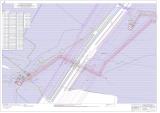 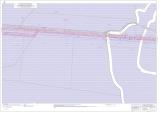 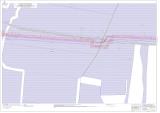 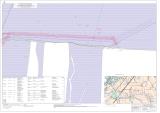 № п/пНаименование мероприятияСроки проведения работ, годыФинансирование в тыс. руб. *Финансирование в тыс. руб. *Финансирование в тыс. руб. *Финансирование в тыс. руб. *Финансирование в тыс. руб. *Финансирование в тыс. руб. *Финансирование в тыс. руб. *Финансирование в тыс. руб. *Финансирование в тыс. руб. *Финансирование в тыс. руб. *Финансирование в тыс. руб. *Финансирование в тыс. руб. *Финансирование в тыс. руб. *Финансирование в тыс. руб. *Финансирование в тыс. руб. *Финансирование в тыс. руб. *Финансирование в тыс. руб. *Финансирование в тыс. руб. *№ п/пНаименование мероприятияСроки проведения работ, годыВсего2020 год2020 год2020 год2020 год2021 год2021 год2021 год2021 год2022 год2022 год2022 год2022 год2023 год2023 год2023 год2023 год2023 год№ п/пНаименование мероприятияСроки проведения работ, годыВсегоИтогоМест.б-тОбл.б-тВнебюджетИтогоМест.б-тОбл.б-тВнебюджетИтогоМест.б-тОбл.б-тВнебюджетИтогоМест.б-тОбл.б-тВнебюджнтИсполнители1Ремонт, обустройство родников и колодцев, обустройство артезианских скважин2020-2023 г.г.900,000000,000000,000000,000000,00000300,00000300,000000,000000,00000300,00000300,000000,000000,0000300,0000300,00000,00000,0000МКУ УЗЗ,А и Г2Участие в ежегодных выставках, акциях, конкурсах, "ЭкоЛидер", экологических карнавалах2020-2023г.г.200,0000050,0000050,000000,000000,0000050,0000050,000000,000000,0000050,0000050,000000,000000,0000050,0000050,000000,000000,00000Администрация м.р. Сергиевский3Организация мероприятий в рамках общероссийских Дней защиты от экологической опасности (три муниципальных конкурса)2020-2023 г. г.760,00000190,00000190,000000,000000,00000190,00000190,000000,000000,00000190,00000190,000000,000000,00000190,0000190,00000,000000,00000Администрация м.р. Сергиевский4Восстановительное озеленение2020-2023 г. г.850,00000100,00000100,000000,000000,00000250,00000250,000000,000000,00000250,00000250,000000,000000,00000250,0000250,00000,000000,00000МКУ УЗЗ,А и Г5Расчистка посадок от сухих аварийных деревьев2020-2023 г.г.557,47519107,47519107,475190,000000,00000150,00000150,000000,000000,00000150,00000150,000000,000000,00000150,0000150,00000,000000,00000МКУ УЗЗ,А и Г6Инвентаризация выбросов, разработка программ экологического контроля, проектов округов и зон санитарной охраны водных объектов и водозаборных скважин питьевого и хозяйственно-бытового водоснабжения, получение заключения Роспотребнадзора по проектам, проведение лабораторного контроля, экспертиза проектов экологической направленности2020-2023 г. г.584,58941134,58941134,589410,000000,00000150,00000150,000000,000000,00000150,00000150,000000,000000,00000150,0000150,00000,000000,00000МКУ УЗЗ,А и Г7Приобретение основных средств, справочной, информационной, периодической  экологической литературы, электронной специализированной системы "Эксперт-Экология", обслуживание системы2020-2023 г.г.475,00000100,00000100,000000,000000,00000115,00000115,000000,000000,00000125,00000125,000000,000000,00000135,0000135,00000,000000,00000Администрация м.р. Сергиевский8Проведение работ по оформлению участков, землеустройству, ведению кадастра особо охраняемых природных территорий местного значения и зон рекреации2020-2023 г.г. 250,000000,000000,000000,000000,00000100,00000100,000000,000000,00000100,00000100,000000,000000,0000050,000050,00000,000000,00000МКУ УЗЗ,А и Г9Разработка изготовление и размещение на щитах наружной социальной рекламы эколого-просветительской тематики, освещение в СМИ о мероприятиях экологической направленности и экологической обстановке на территории района, издание экологической литературы2020-2023 г. г.100,0000025,0000025,000000,000000,0000025,0000025,000000,000000,0000025,0000025,000000,000000,0000025,0000025,000000,000000,00000МКУ УЗЗ,А и Г10Экологическое образование2020-2023г. г. 240,00000100,00000100,000000,000000,0000050,0000050,000000,000000,0000040,0000040,000000,000000,0000050,000050,00000,000000,00000Администрация м.р. Сергиевский11Проведение мероприятий по безопасности гидротехнических сооружений (страхование, оформление, разработка проектно-сметной документации, расчет вероятного вреда, который может быть причинен жизни и здоровью людей, имуществу в результате аварий на ГТС)2020-2023 г.г 220,0000070,0000070,000000,000000,0000050,0000050,000000,000000,0000050,0000050,000000,000000,000050,000050,00000,000000,00000Администрация м.р. Сергиевский12Проектирование, строительство, капитальный ремонт (реконструкция) гидротехнических сооружений2020-2023 г. г.7 804,014857 604,0148596,5717 507,4440,000000,000000,000000,000000,000000,000000,000000,000000,00000200,0000200,00000,000000,00000МКУ УЗЗ и ГИтогоИтогоИтого12 941,079458 481,07945973,635607 507,443850,000001 430,000001 430,000000,000000,000001 430,000001 430,000000,000000,00001 600,0001 600,0000,00000,0000№ п/пНаименование мероприятияЕд.изм.Финансирование в тыс. руб.(*)Финансирование в тыс. руб.(*)Финансирование в тыс. руб.(*)Финансирование в тыс. руб.(*)Финансирование в тыс. руб.(*)Финансирование в тыс. руб.(*)Финансирование в тыс. руб.(*)Финансирование в тыс. руб.(*)Финансирование в тыс. руб.(*)Финансирование в тыс. руб.(*)Финансирование в тыс. руб.(*)Финансирование в тыс. руб.(*)Финансирование в тыс. руб.(*)Финансирование в тыс. руб.(*)Финансирование в тыс. руб.(*)Финансирование в тыс. руб.(*)Финансирование в тыс. руб.(*)Финансирование в тыс. руб.(*)Финансирование в тыс. руб.(*)Финансирование в тыс. руб.(*)№ п/пНаименование мероприятияЕд.изм.Всего2020 год2020 год2020 год2020 год2021 год2021 год2021 год2021 год2022 год2022 год2022 год2022 год2023 год2023 год2023 год2023 год2023 год№ п/пНаименование мероприятияЕд.изм.ВсегоИтогоМест.б-тОбл.б-тВнебюджетИтогоМест.б-тОбл.б-тВнебюджетИтогоМест.б-тОбл.б-тВнебюджетИтогоМест.б-тОбл.б-тВнебюджетВнебюджетисполнителиисполнители1Проведение месячника по благоустройству, озеленению, уборке водоохранных зон, зон рекреации от мусора и бытовых отходов2017-2019 г.г.250,0000050,0000050,000000,000000,0000060,0000060,000000,000000,0000070,0000070,000000,000000,0000070,0000070,000000,000000,000000,00000Администрация м.р. СергиевскийАдминистрация м.р. Сергиевский2Разборка ветхого, аварийного жилья, зданий, сооружений и утилизация отходов на территории района2017-2019 г.г.1 050,00000150,00000150,000000,000000,00000300,00000300,000000,000000,00000300,00000300,000000,000000,00000300,00000300,000000,000000,000000,00000МКУ УЗЗ,А и ГМКУ УЗЗ,А и Г3Ликвидация, техническая рекультивация и естественная ассимиляция природной средой несанкционированных свалок на территории района2017-2019 г.г.1 200,000000,000000,000000,000000,00000500,00000500,000000,000000,00000400,00000400,000000,00000,00000300,00000300,000000,000000,000000,00000МКУ УЗЗ,А и ГМКУ УЗЗ,А и Г4Строительство, обустройство и ремонт контейнерных площадок на территории муниципального района Сергиевский в жилых секторах и в местах массового отдыха населения (водоохранные зоны и зоны рекреации)2017-2019 г. г.1 455,000000,000000,000000,000000,00000500,00000500,000000,000000,00000455,00000455,000000,0000,00000500,00000500,000000,000000,000000,00000МКУ УЗЗ,А и ГМКУ УЗЗ,А и Г5Организация централизованного сбора отработанных ртутьсодержащих и люминесцентных ламп от населения района, приобретение контейнеров для сбора отработанных ртутьсодержащих ламп2017-2019 г.г.120,0000030,0000030,000000,000000,0000030,0000030,000000,000000,0000030,0000030,000000,000000,0000030,0000030,000000,000000,000000,00000Администрация м.р. СергиевскийАдминистрация м.р. Сергиевский6Установка и изготовление аншлагов в местах массового отдыха населения и зонах рекреации, запрещающих несанкционированное размещение отходов2017-2019 г. г.215,0000050,0000050,000000,000000,0000065,0000065,000000,000000,0000050,0000050,000000,000000,0000050,0000050,000000,000000,000000,00000МКУ УЗЗ,А и ГМКУ УЗЗ,А и Г7Публикация материалов по экологическому воспитанию и просвещению в сфере обращения с отходами, изготовление и трансляция видеороликов, изготовление баннеров социально-экологической рекламы, рекламных буклетов, проспектов, информационных листков в сфере обращения с отходами2017-2019 г. г.70,0000015,0000015,000000,000000,0000020,0000020,000000,000000,0000020,0000020,000000,000000,0000015,0000015,000000,000000,000000,00000Администрация м.р. СергиевскийАдминистрация м.р. Сергиевский8Проведение мероприятия по разработке проектно-сметной документации многофункционального комплекса обращения с отходами на территории муниципального района Сергиевский Самарской области 21 927,1122021 927,112201 027,1122020 900,000,000000,000000,000000,000000,000000,000000,000000,000000,000000,000000,000000,000000,00000МКУ УЗЗ,А и ГМКУ УЗЗ,А и ГИтогоИтогоИтого26 287,1122022 222,112201 322,1122020 900,000,000001 475,000001 475,000000,000000,000001 325,000001 325,000000,000000,000001 265,000001 265,000000,000000,00000Диапазон балловПримерное содержание оценки9 - 10Высший уровень, соответствует оценке "отлично".Критерий оценки выражен превосходно, безупречно. Какие-либо замечания отсутствуют6 - 8Средний уровень, соответствует оценке "хорошо".В целом критерий выражен очень хорошо, но есть некоторые недостатки, несущественные изъяны, как правило, не оказывающие серьезного влияния на общее качество маршрута3 - 5Уровень ниже среднего, соответствует оценке "удовлетворительно".Качество изложения информации по критерию сомнительно, ряд важных параметров описан со значительными пробелами, недостаточно убедительно. Информация по критерию присутствует, однако отчасти противоречива. Количество и серьезность недостатков по критерию не позволяют поставить более высокую оценку0 - 2Низкий уровень, соответствует оценке "неудовлетворительно".Информация по критерию отсутствует (в заявке и туре, размещенном на сайте), представлена общими фразами или крайне некачественно, с фактологическими ошибками либо несоответствием требованиям положения о конкурсе. Количество и серьезность недостатков по критерию свидетельствуют о низком качестве разработки проектаНазвание образовательной организацииНазвание образовательной организацииНазвание образовательной организацииНазвание образовательной организацииНазвание образовательной организацииНазвание образовательной организацииНаименование темы конкурсаНаименование темы конкурсаФИО участниковДата  рожденияКонтактыУчастника(телефон, электронная почта)Домашний адрес(с индексом по прописке в паспорте)Паспортные данные (серия, номер, дата выдачи)При отсутствии паспорта,   данные свидетельства о рожденииСогласие на обработку персональных данных организатором и учредителями конкурса1.2.3.4.РУКОВОДИТЕЛЬ ПРОЕКТА: ФИО, контактный телефонРУКОВОДИТЕЛЬ ПРОЕКТА: ФИО, контактный телефонРУКОВОДИТЕЛЬ ПРОЕКТА: ФИО, контактный телефонРУКОВОДИТЕЛЬ ПРОЕКТА: ФИО, контактный телефонРУКОВОДИТЕЛЬ ПРОЕКТА: ФИО, контактный телефонРУКОВОДИТЕЛЬ ПРОЕКТА: ФИО, контактный телефонГлавный инженер проекта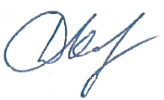 А.В. ЗиминаЗаместитель главного инженера по инжинирингу - начальник управления инжиниринга обустройства месторождений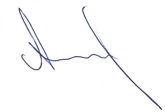 А.Н. Пантелеев№ п/пНаименованиеЛистОсновная часть проекта планировки территорииОсновная часть проекта планировки территорииОсновная часть проекта планировки территорииРаздел 1 «Проект планировки территории. Графическая часть»1.1Чертеж красных линий. Чертеж  границ зон планируемого размещения линейных объектов М:2000 Раздел 2 «Положение о размещении линейных объектов»2.1.Наименование, основные характеристики (категория, протяженность, проектная мощность, пропускная способность, грузонапряженность, интенсивность движения) и назначение планируемых для размещения линейных объектов 2.2.Перечень субъектов Российской Федерации, перечень муниципальных районов, городских округов в составе субъектов Российской Федерации, перечень поселений, населенных пунктов, внутригородских территорий городов федерального значения, на территориях которых устанавливаются зоны планируемого размещения линейных объектов2.3.Перечень координат характерных точек границ зон планируемого размещения линейных объектов 2.4.Перечень координат характерных точек границ зон планируемого размещения линейных объектов, подлежащих переносу (переустройству) из зон планируемого размещения линейных объектов 2.5.Предельные параметры разрешенного строительства, реконструкции объектов капитального строительства, входящих в состав линейных объектов в границах зон их планируемого размещения 2.6.Информация о необходимости осуществления мероприятий по защите сохраняемых объектов капитального строительства (здание, строение, сооружение, объекты, строительство которых не завершено), существующих и строящихся на момент подготовки проекта планировки территории, а также объектов капитального строительства, планируемых к строительству в соответствии с ранее утвержденной документацией по планировке территории, от возможного негативного воздействия в связи с размещением линейных объектов 2.7Информация о необходимости осуществления мероприятий по сохранению объектов культурного наследия от возможного негативного воздействия в связи с размещением линейных объектов 2.8.Информация о необходимости осуществления мероприятий по охране окружающей среды 2.9.Информация о необходимости осуществления мероприятий по защите территории от чрезвычайных ситуаций природного и техногенного характера, в том числе по обеспечению пожарной безопасности и гражданской обороне Приложения Ответ Управления государственной охраны объектов культурного наследия Самарской области (Лесной фонд) (270502/16443 от 15.07.2019г.)Ответ Министерства лесного хозяйства, охраны окружающей среды и природопользования Самарской области (Водный фонд) (№270401/16627 от 17.07.2019г.)Ответ Министерства лесного хозяйства, охраны окружающей среды и природопользования Самарской области (ООПТ регионального значения) (№270303/14893 от 01.07.2019г.)Ответ Администрации муниципального района Сергиевский Самарской области (ООПТ местного значения)  №2158 от 01.07.2019г.Ответ Администрации муниципального района Сергиевский Самарской области (Красные линии)  №2275 от 04.07.2019г.Заключению Департамента по недропользованию по приволжскому федеральному округу (№СМ-ПФО-13-00-36/1853 от 29.07.2019г.)Федеральная служба государственной регистрации, кадастра и картографии (Росреестр) от 25.06.2019г №50-413/19-0-1№
п/пПикетажное значение пересечения ПК+Наименование коммуникацииДиаметр трубы, ммГлубина до верха трубы, мУгол пересечения, градусВладелец коммуникацииАдрес владельца или № телефонаПримечаниеТрасса выкидного трубопровода от скважины 25Трасса выкидного трубопровода от скважины 25Трасса выкидного трубопровода от скважины 25Трасса выкидного трубопровода от скважины 25Трасса выкидного трубопровода от скважины 25Трасса выкидного трубопровода от скважины 25Трасса выкидного трубопровода от скважины 25Трасса выкидного трубопровода от скважины 25Трасса выкидного трубопровода от скважины 250+2,6нефтепровод нед.1141,144°Управление эксплуатации трубопроводов 
АО «Самаранефтегаз» ЦЭРТ-2г.Отрадныйул.Железнодорожная  д.44 т.89277090627старший мастер бриг.№2Краснощеков  В.А.-0+19,8нефтепровод нед.1141,145°Управление эксплуатации трубопроводов 
АО «Самаранефтегаз» ЦЭРТ-2г.Отрадныйул.Железнодорожная  д.44 т.89277090627старший мастер бриг.№2Краснощеков  В.А.-0+42,9нефтепровод нед1141,151°Управление эксплуатации трубопроводов 
АО «Самаранефтегаз» ЦЭРТ-2г.Отрадныйул.Железнодорожная  д.44 т.89277090627старший мастер бриг.№2Краснощеков  В.А.-Трасса нефтепроводаТрасса нефтепроводаТрасса нефтепроводаТрасса нефтепроводаТрасса нефтепроводаТрасса нефтепроводаТрасса нефтепроводаТрасса нефтепроводаТрасса нефтепровода0+16,6ЛЭП 10 кВ 3 пр.--73°Управление эксплуатации трубопроводов 
АО «Самаранефтегаз» ЦЭРТ-2г.Отрадныйул.Железнодорожная  д.44 т.89277090627старший мастер бриг.№2Краснощеков  В.А.Сближение с опорой № 82 (8,9)6+38,5нефтепровод1591,476°Управление эксплуатации трубопроводов 
АО «Самаранефтегаз» ЦЭРТ-2г.Отрадныйул.Железнодорожная  д.44 т.89277090627старший мастер бриг.№2Краснощеков  В.А.-6+57,6кабель связи-1,080°Управление эксплуатации трубопроводов 
АО «Самаранефтегаз» ЦЭРТ-2г.Отрадныйул.Железнодорожная  д.44 т.89277090627старший мастер бриг.№2Краснощеков  В.А.-6+70,6кабель связи-1,079°Управление эксплуатации трубопроводов 
АО «Самаранефтегаз» ЦЭРТ-2г.Отрадныйул.Железнодорожная  д.44 т.89277090627старший мастер бриг.№2Краснощеков  В.А.-7+13,9ВЛ 500 кВ 5 пр. "Заинская ГРЭС-Куйбышевская"--83°Управление эксплуатации трубопроводов 
АО «Самаранефтегаз» ЦЭРТ-2г.Отрадныйул.Железнодорожная  д.44 т.89277090627старший мастер бриг.№2Краснощеков  В.А.Сближение с опорой № 531 (49,1)8+35,0кабель связи-0,581°Управление эксплуатации трубопроводов 
АО «Самаранефтегаз» ЦЭРТ-2г.Отрадныйул.Железнодорожная  д.44 т.89277090627старший мастер бриг.№2Краснощеков  В.А.-8+38,5кабель связи-0,582°Управление эксплуатации трубопроводов 
АО «Самаранефтегаз» ЦЭРТ-2г.Отрадныйул.Железнодорожная  д.44 т.89277090627старший мастер бриг.№2Краснощеков  В.А.-8+46,8-8+73,8Москва - Челябинск (М5)--90°Управление эксплуатации трубопроводов 
АО «Самаранефтегаз» ЦЭРТ-2г.Отрадныйул.Железнодорожная  д.44 т.89277090627старший мастер бриг.№2Краснощеков  В.А.1079км+854,8м8+81,3кабель связи-0,681°Управление эксплуатации трубопроводов 
АО «Самаранефтегаз» ЦЭРТ-2г.Отрадныйул.Железнодорожная  д.44 т.89277090627старший мастер бриг.№2Краснощеков  В.А.-9+1,8кабель связи-0,679°Управление эксплуатации трубопроводов 
АО «Самаранефтегаз» ЦЭРТ-2г.Отрадныйул.Железнодорожная  д.44 т.89277090627старший мастер бриг.№2Краснощеков  В.А.-9+40,3кабель связи-1,381°ПАО "Ростелеком"9+53,6ВЛ 35 кВ 3 пр. ф-Черниговка--81°Управление эксплуатации трубопроводов 
АО «Самаранефтегаз» ЦЭРТ-2г.Отрадныйул.Железнодорожная  д.44 т.89277090627старший мастер бриг.№2Краснощеков  В.А.Сближение с опорой № 189 (29,4)9+97,6кабель связи-0,984°ООО "Газпромтрансгаз Саара"10+0,1ЛЭП 6 кВ 3 пр. ф-900--82°Управление эксплуатации трубопроводов 
АО «Самаранефтегаз» ЦЭРТ-2г. Отрадныйул.Железнодорожная  д.44 т.89277090627старший мастер бриг.№2Краснощеков  В.А.Сближение с опорой № 74 (8,6)10+72,0газапровод  высокого давления1,480°Управление эксплуатации трубопроводов 
АО «Самаранефтегаз» ЦЭРТ-2г. Отрадныйул.Железнодорожная  д.44 т.89277090627старший мастер бриг.№2Краснощеков  В.А.-10+80,8кабель связи-0,781°Управление эксплуатации трубопроводов 
АО «Самаранефтегаз» ЦЭРТ-2г. Отрадныйул.Железнодорожная  д.44 т.89277090627старший мастер бриг.№2Краснощеков  В.А.-11+19,4ВЛ 220 кВ 3 пр. 2 мол. 1 каб. "Куйбышевская-Серноводская"--88°Управление эксплуатации трубопроводов 
АО «Самаранефтегаз» ЦЭРТ-2г. Отрадныйул.Железнодорожная  д.44 т.89277090627старший мастер бриг.№2Краснощеков  В.А.Сближение с опорой № 240 (29,5)57+86,0кабель связи-0,966°Управление эксплуатации трубопроводов 
АО «Самаранефтегаз» ЦЭРТ-2г.Отрадныйул.Железнодорожная  д.44 т.89277090627старший мастер бриг.№2Краснощеков  В.А.-57+91,2нефтепровод1140,964°Управление эксплуатации трубопроводов 
АО «Самаранефтегаз» ЦЭРТ-2г.Отрадныйул.Железнодорожная  д.44 т.89277090627старший мастер бриг.№2Краснощеков  В.А.-57+99,4газопровод1681,064°Управление эксплуатации трубопроводов 
АО «Самаранефтегаз» ЦЭРТ-2г.Отрадныйул.Железнодорожная  д.44 т.89277090627старший мастер бриг.№2Краснощеков  В.А.-58+8,1нефтепровод2731,964°Управление эксплуатации трубопроводов 
АО «Самаранефтегаз» ЦЭРТ-2г.Отрадныйул.Железнодорожная  д.44 т.89277090627старший мастер бриг.№2Краснощеков  В.А.-59+43,9кабель связи-0,972°Управление эксплуатации трубопроводов 
АО «Самаранефтегаз» ЦЭРТ-2г.Отрадныйул.Железнодорожная  д.44 т.89277090627старший мастер бриг.№2Краснощеков  В.А.-Трасса кабеля ВОЛСТрасса кабеля ВОЛСТрасса кабеля ВОЛСТрасса кабеля ВОЛСТрасса кабеля ВОЛСТрасса кабеля ВОЛСТрасса кабеля ВОЛСТрасса кабеля ВОЛСТрасса кабеля ВОЛС0+48,6кабель-0,6046°Управление эксплуатации трубопроводов 
АО «Самаранефтегаз» ЦЭРТ-2г.Отрадныйул.Железнодорожная  д.44 т.89277090627старший мастер бриг.№2Краснощеков  В.А.-0+72,9ЛЭП 10 кВ. 3 пр.--57°Управление эксплуатации трубопроводов 
АО «Самаранефтегаз» ЦЭРТ-2г.Отрадныйул.Железнодорожная  д.44 т.89277090627старший мастер бриг.№2Краснощеков  В.А.Сближение с опорой № 78 (15,7)0+89,6нефтепровод2731,767°Управление эксплуатации трубопроводов 
АО «Самаранефтегаз» ЦЭРТ-2г.Отрадныйул.Железнодорожная  д.44 т.89277090627старший мастер бриг.№2Краснощеков  В.А.-0+97,0нефтепровод1590,674°Управление эксплуатации трубопроводов 
АО «Самаранефтегаз» ЦЭРТ-2г.Отрадныйул.Железнодорожная  д.44 т.89277090627старший мастер бриг.№2Краснощеков  В.А.-1+6,5нефтепровод1140,679°Управление эксплуатации трубопроводов 
АО «Самаранефтегаз» ЦЭРТ-2г.Отрадныйул.Железнодорожная  д.44 т.89277090627старший мастер бриг.№2Краснощеков  В.А.-1+64,5кабель-0,651°Управление эксплуатации трубопроводов 
АО «Самаранефтегаз» ЦЭРТ-2г.Отрадныйул.Железнодорожная  д.44 т.89277090627старший мастер бриг.№2Краснощеков  В.А.-2+12,8ЛЭП 10 кВ. 3 пр.--63°Управление эксплуатации трубопроводов 
АО «Самаранефтегаз» ЦЭРТ-2г.Отрадныйул.Железнодорожная  д.44 т.89277090627старший мастер бриг.№2Краснощеков  В.А.Сближение с опорой № 1 (9,7)8+16,6кабель-1,476°Управление эксплуатации трубопроводов 
АО «Самаранефтегаз» ЦЭРТ-2г.Отрадныйул.Железнодорожная  д.44 т.89277090627старший мастер бриг.№2Краснощеков  В.А.-8+36,6кабель-1,079°Управление эксплуатации трубопроводов 
АО «Самаранефтегаз» ЦЭРТ-2г.Отрадныйул.Железнодорожная  д.44 т.89277090627старший мастер бриг.№2Краснощеков  В.А.-8+49,5кабель-1,079°Управление эксплуатации трубопроводов 
АО «Самаранефтегаз» ЦЭРТ-2г.Отрадныйул.Железнодорожная  д.44 т.89277090627старший мастер бриг.№2Краснощеков  В.А.-8+93,4ВЛ 500 кВ 5 пр. "Заинская ГРЭС-Куйбышевская"--83°Управление эксплуатации трубопроводов 
АО «Самаранефтегаз» ЦЭРТ-2г.Отрадныйул.Железнодорожная  д.44 т.89277090627старший мастер бриг.№2Краснощеков  В.А.Сближение с опорой № 530 (38,8)10+14,2кабель-0,581°Управление эксплуатации трубопроводов 
АО «Самаранефтегаз» ЦЭРТ-2г.Отрадныйул.Железнодорожная  д.44 т.89277090627старший мастер бриг.№2Краснощеков  В.А.-10+17,7кабель-0,581°Управление эксплуатации трубопроводов 
АО «Самаранефтегаз» ЦЭРТ-2г.Отрадныйул.Железнодорожная  д.44 т.89277090627старший мастер бриг.№2Краснощеков  В.А.-10+26,4-10+52,7Москва-Челябинск (М5)--90°Управление эксплуатации трубопроводов 
АО «Самаранефтегаз» ЦЭРТ-2г.Отрадныйул.Железнодорожная  д.44 т.89277090627старший мастер бриг.№2Краснощеков  В.А.1079км+844,4м10+60,4кабель-0,680°Управление эксплуатации трубопроводов 
АО «Самаранефтегаз» ЦЭРТ-2г.Отрадныйул.Железнодорожная  д.44 т.89277090627старший мастер бриг.№2Краснощеков  В.А.-10+80,6кабель-0,680°Управление эксплуатации трубопроводов 
АО «Самаранефтегаз» ЦЭРТ-2г.Отрадныйул.Железнодорожная  д.44 т.89277090627старший мастер бриг.№2Краснощеков  В.А.-11+19,3кабель-1,380°Управление эксплуатации трубопроводов 
АО «Самаранефтегаз» ЦЭРТ-2г.Отрадныйул.Железнодорожная  д.44 т.89277090627старший мастер бриг.№2Краснощеков  В.А.-11+32,7ВЛ 35 кВ 3 пр. ф-Черниговка--81°Управление эксплуатации трубопроводов 
АО «Самаранефтегаз» ЦЭРТ-2г.Отрадныйул.Железнодорожная  д.44 т.89277090627старший мастер бриг.№2Краснощеков  В.А.Сближение с опорой № 189 (19,0)11+76,9кабель-0,983°Управление эксплуатации трубопроводов 
АО «Самаранефтегаз» ЦЭРТ-2г.Отрадныйул.Железнодорожная  д.44 т.89277090627старший мастер бриг.№2Краснощеков  В.А.-11+79,4ЛЭП 6 кВ 3 пр.ф-900--81°Управление эксплуатации трубопроводов 
АО «Самаранефтегаз» ЦЭРТ-2г.Отрадныйул.Железнодорожная  д.44 т.89277090627старший мастер бриг.№2Краснощеков  В.А.Сближение с опорой № 74 (18,9)12+51,3газопровод высокого давления-1,482°Управление эксплуатации трубопроводов 
АО «Самаранефтегаз» ЦЭРТ-2г.Отрадныйул.Железнодорожная  д.44 т.89277090627старший мастер бриг.№2Краснощеков  В.А.-12+60,0кабель-0,781°Управление эксплуатации трубопроводов 
АО «Самаранефтегаз» ЦЭРТ-2г.Отрадныйул.Железнодорожная  д.44 т.89277090627старший мастер бриг.№2Краснощеков  В.А.-12+99,8ВЛ 220 кВ 3 пр. 2 мол. 1 каб. "Куйбышевская-Серноводская"--88°Управление эксплуатации трубопроводов 
АО «Самаранефтегаз» ЦЭРТ-2г.Отрадныйул.Железнодорожная  д.44 т.89277090627старший мастер бриг.№2Краснощеков  В.А.Сближение с опорой № 240 (39,6)61+20,7кабель-0,961°Управление эксплуатации трубопроводов 
АО «Самаранефтегаз» ЦЭРТ-2г.Отрадныйул.Железнодорожная  д.44 т.89277090627старший мастер бриг.№2Краснощеков  В.А.-61+32,5нефтепровод нед.1140,955°Управление эксплуатации трубопроводов 
АО «Самаранефтегаз» ЦЭРТ-2г.Отрадныйул.Железнодорожная  д.44 т.89277090627старший мастер бриг.№2Краснощеков  В.А.-61+41,6газопровод высокого давления1681,058°Управление эксплуатации трубопроводов 
АО «Самаранефтегаз» ЦЭРТ-2г.Отрадныйул.Железнодорожная  д.44 т.89277090627старший мастер бриг.№2Краснощеков  В.А.-61+51,9нефтепровод2731,958°Управление эксплуатации трубопроводов 
АО «Самаранефтегаз» ЦЭРТ-2г.Отрадныйул.Железнодорожная  д.44 т.89277090627старший мастер бриг.№2Краснощеков  В.А.-79+55,3нефтепровод2731,989°Управление эксплуатации трубопроводов 
АО «Самаранефтегаз» ЦЭРТ-2г.Отрадныйул.Железнодорожная  д.44 т.89277090627старший мастер бриг.№2Краснощеков  В.А.-79+62,2нефтепровод1681,089°Управление эксплуатации трубопроводов 
АО «Самаранефтегаз» ЦЭРТ-2г.Отрадныйул.Железнодорожная  д.44 т.89277090627старший мастер бриг.№2Краснощеков  В.А.-79+67,2нефтепровод нед.1140,989°Управление эксплуатации трубопроводов 
АО «Самаранефтегаз» ЦЭРТ-2г.Отрадныйул.Железнодорожная  д.44 т.89277090627старший мастер бриг.№2Краснощеков  В.А.-XY12219997.35445615.8322219807.62445705.6332219370.76445403.4342219334.44445434.5552219324.48445424.9962219312.56445411.1372219361.18445369.5182219245.44445317.0092219208.77445258.83102219133.69445295.95112219142.58445314.45122219145.36445315.49132219151.63445312.79142219154.01445318.29152219145.51445321.95162219138.22445319.22172219125.70445293.20182219210.97445251.05192219249.59445312.25202219366.21445365.19212219368.68445363.09222219810.62445668.81232219983.78445586.87242220027.18445583.64252220026.18445583.68262220026.14445582.68272220027.13445582.64282220030.82445581.87292220029.82445581.92302220029.78445580.92312220030.78445580.88322220069.76445563.68332220068.76445563.72342220068.72445562.72352220069.72445562.68362220088.15445554.90372220087.16445554.95382220087.11445553.95392220088.10445553.91402220122.55445538.73412220121.56445538.77422220121.51445537.77432220122.51445537.73442220174.26445514.10452220173.25445514.14462220173.21445513.14472220174.22445513.10482220179.13445511.64492220178.13445511.68502220178.09445510.68512220179.09445510.64522222735.15446111.27532222734.04446126.21542222719.09446125.13552222720.18446110.18562223025.19446176.24572223010.17446177.34582223010.09446179.78592223010.54446183.32602222769.75446201.12612222771.32446195.01622222734.23446197.74632222734.02446203.76642222247.70446239.73652221809.53446272.11662221698.31446278.92672221693.22446271.44682221686.54446276.01692220996.86446328.18702220871.38446140.27712220871.98446139.87722220858.69446119.89732220878.04446107.00742221008.89446303.21752221678.33446252.55762221679.73446251.60772221646.43446202.67782221167.34446236.23792221160.22446233.63802220461.29445596.48812220385.82445451.53822220378.29445435.65832220194.87445522.36842220194.48445521.46852220181.64445494.35862220181.21445493.45872220393.58445392.94882220397.77445401.84892220492.79445357.05902220497.91445367.90912220403.00445412.95922220407.24445421.94932220414.70445437.77942220486.98445576.71952221175.07446203.85962221662.61446169.39972221715.30446247.01982222245.89446207.79992222735.16446171.601002222735.09446173.441012222775.73446170.441022222775.79446168.601032222776.00446168.581042223014.78446150.931052223012.62446153.531062223011.39446156.561072223011.35446157.131082223018.17446156.641092223020.86446165.311102223021.78446168.331112223022.77446170.931122226500.98445977.821132226446.49446085.371142226413.18446068.371152224883.21446144.211162224868.33446121.401172224801.13446124.721182224789.59446106.841192224764.99446070.671202224748.40446052.211212224731.13446032.971222224589.04446043.481232224590.75446066.511242223289.77446162.681252223287.23446156.871262223260.86446158.821272223263.23446164.641282223243.01446166.171292223244.09446181.131302223214.19446183.301312223213.09446168.351322223176.31446171.071332223174.60446167.441342223173.20446165.281352223151.06446166.921362223149.72446167.921372223148.38446173.131382223107.98446176.121392223108.06446170.121402223080.80446172.181412223078.97446166.571422223078.18446164.971432223076.40446161.351442223074.52446158.561452223076.08446158.451462223075.64446152.391472223103.08446150.411482223109.77446148.201492223109.77446148.191502223111.24446143.801512223252.12446133.391522223252.92446136.111532223279.06446134.171542223278.22446131.451552224556.47446036.951562224550.94445962.141572224790.13445944.461582224899.75446111.011592226420.15446035.991602226432.44446042.281612226472.26445963.391622226474.81445964.671632226482.79445948.871642226488.14445951.731652226480.22445967.401662224864.53446115.591672224804.29446118.561682224794.59446103.541692224769.74446066.971702224755.57446051.221712224733.63446026.781722224588.60446037.491732224585.21445991.691742224774.07445977.73№ п/пНаименование зданий, сооружений, между которыми устанавливается расстояниеНормативный документ, устанавливающий требования к расстояниюНормативное значение расстояния между зданиями, сооружениями, мПринятое значение  расстояния между зданиями и сооружениями, мПроектируемый нефтепроводПроектируемый нефтепроводПроектируемый нефтепроводПроектируемый нефтепроводПроектируемый нефтепровод1Проектируемый нефтепровод – с. ЧерновкаГОСТ Р 55990-2014пункт 7.2.1 таблица № 675,01809,02Проектируемый нефтепровод – с. ОрловкаГОСТ Р 55990-2014пункт 7.2.1 таблица № 675,02244,03Проектируемый нефтепровод – п. НиваГОСТ Р 55990-2014пункт 7.2.1 таблица № 675,04475,04Проектируемый нефтепровод – дорога(при параллельном следовании)ГОСТ Р 55990-2014пункт 7.2.1  таблица № 610,0333,05Проектируемый нефтепровод – река ВязовкаГОСТ Р 55990-2014пункт 7.2.1 таблица № 6Согласно требованиям санитарных норм и правил, установленных Главным государственным санитарным врачом Российской Федерации1464,06Проектируемый нефтепровод – озероГОСТ Р 55990-2014пункт 7.2.1  таблица № 6Согласно требованиям санитарных норм и правил, установленных Главным государственным санитарным врачом Российской Федерации723,0Проектируемый выкидной трубопровод от скважины № 25Проектируемый выкидной трубопровод от скважины № 25Проектируемый выкидной трубопровод от скважины № 25Проектируемый выкидной трубопровод от скважины № 25Проектируемый выкидной трубопровод от скважины № 257Выкидной трубопровод от скв. 
№ 25 – с. ЧерновкаГОСТ Р 55990-2014пункт 7.2.1 таблица № 675,04483,08Выкидной трубопровод от скв. 
№ 25 – с. ОрловкаГОСТ Р 55990-2014пункт 7.2.1 таблица № 675,03399,09Выкидной трубопровод от скв. 
№ 25 – п. НиваГОСТ Р 55990-2014пункт 7.2.1 таблица № 675,04228,010Выкидной трубопровод от скв. 
№ 25 – дорога(при параллельном следовании)ГОСТ Р 55990-2014пункт 7.2.1  таблица № 610,0291,011Выкидной трубопровод от скв. 
№ 25 – речка ВязовкаГОСТ Р 55990-2014пункт 7.2.1  таблица № 6Согласно требованиям санитарных норм и правил, установленных Главным государственным санитарным врачом Российской Федерации3636,012Выкидной трубопровод от скв. 
№ 25 - озероГОСТ Р 55990-2014пункт 7.2.1  таблица № 6Согласно требованиям санитарных норм и правил, установленных Главным государственным санитарным врачом Российской Федерации1686,0№ п/пНаименование параметраЗначение предельных размеров земельных участков и предельных параметров разрешенного строительства, реконструкции объектов капитального строительства в территориальных зонахЗначение предельных размеров земельных участков и предельных параметров разрешенного строительства, реконструкции объектов капитального строительства в территориальных зонахЗначение предельных размеров земельных участков и предельных параметров разрешенного строительства, реконструкции объектов капитального строительства в территориальных зонахЗначение предельных размеров земельных участков и предельных параметров разрешенного строительства, реконструкции объектов капитального строительства в территориальных зонахЗначение предельных размеров земельных участков и предельных параметров разрешенного строительства, реконструкции объектов капитального строительства в территориальных зонахЗначение предельных размеров земельных участков и предельных параметров разрешенного строительства, реконструкции объектов капитального строительства в территориальных зонахЗначение предельных размеров земельных участков и предельных параметров разрешенного строительства, реконструкции объектов капитального строительства в территориальных зонахСх1Сх2Сх2-3Сх2-4Сх2-5Сх2-6Сх3Предельные (минимальные и (или) максимальные) размеры земельных участков, в том числе их площадьПредельные (минимальные и (или) максимальные) размеры земельных участков, в том числе их площадьПредельные (минимальные и (или) максимальные) размеры земельных участков, в том числе их площадьПредельные (минимальные и (или) максимальные) размеры земельных участков, в том числе их площадьПредельные (минимальные и (или) максимальные) размеры земельных участков, в том числе их площадьПредельные (минимальные и (или) максимальные) размеры земельных участков, в том числе их площадьПредельные (минимальные и (или) максимальные) размеры земельных участков, в том числе их площадьПредельные (минимальные и (или) максимальные) размеры земельных участков, в том числе их площадьМинимальная площадь земельного участка, кв.м100010001000100010001000600Максимальная площадь земельного участка, кв.м-------Предельное количество этажей или предельная высота зданий, строений, сооруженийПредельное количество этажей или предельная высота зданий, строений, сооруженийПредельное количество этажей или предельная высота зданий, строений, сооруженийПредельное количество этажей или предельная высота зданий, строений, сооруженийПредельное количество этажей или предельная высота зданий, строений, сооруженийПредельное количество этажей или предельная высота зданий, строений, сооруженийПредельное количество этажей или предельная высота зданий, строений, сооруженийПредельное количество этажей или предельная высота зданий, строений, сооруженийПредельная высота зданий, строений, сооружений, м0202020202010Минимальные отступы от границ земельных участков в целях определения мест допустимого размещения зданий, строений, сооружений, за пределами которых запрещено строительство зданий, строений, сооруженийМинимальные отступы от границ земельных участков в целях определения мест допустимого размещения зданий, строений, сооружений, за пределами которых запрещено строительство зданий, строений, сооруженийМинимальные отступы от границ земельных участков в целях определения мест допустимого размещения зданий, строений, сооружений, за пределами которых запрещено строительство зданий, строений, сооруженийМинимальные отступы от границ земельных участков в целях определения мест допустимого размещения зданий, строений, сооружений, за пределами которых запрещено строительство зданий, строений, сооруженийМинимальные отступы от границ земельных участков в целях определения мест допустимого размещения зданий, строений, сооружений, за пределами которых запрещено строительство зданий, строений, сооруженийМинимальные отступы от границ земельных участков в целях определения мест допустимого размещения зданий, строений, сооружений, за пределами которых запрещено строительство зданий, строений, сооруженийМинимальные отступы от границ земельных участков в целях определения мест допустимого размещения зданий, строений, сооружений, за пределами которых запрещено строительство зданий, строений, сооруженийМинимальные отступы от границ земельных участков в целях определения мест допустимого размещения зданий, строений, сооружений, за пределами которых запрещено строительство зданий, строений, сооруженийМинимальный отступ от границ земельных участков до зданий, строений, сооружений м-555113Максимальный процент застройки  в границах земельного участка, определяемый как отношение суммарной площади земельного участка, которая может быть застроена, ко всей площади земельного участкаМаксимальный процент застройки  в границах земельного участка, определяемый как отношение суммарной площади земельного участка, которая может быть застроена, ко всей площади земельного участкаМаксимальный процент застройки  в границах земельного участка, определяемый как отношение суммарной площади земельного участка, которая может быть застроена, ко всей площади земельного участкаМаксимальный процент застройки  в границах земельного участка, определяемый как отношение суммарной площади земельного участка, которая может быть застроена, ко всей площади земельного участкаМаксимальный процент застройки  в границах земельного участка, определяемый как отношение суммарной площади земельного участка, которая может быть застроена, ко всей площади земельного участкаМаксимальный процент застройки  в границах земельного участка, определяемый как отношение суммарной площади земельного участка, которая может быть застроена, ко всей площади земельного участкаМаксимальный процент застройки  в границах земельного участка, определяемый как отношение суммарной площади земельного участка, которая может быть застроена, ко всей площади земельного участкаМаксимальный процент застройки  в границах земельного участка, определяемый как отношение суммарной площади земельного участка, которая может быть застроена, ко всей площади земельного участкаМаксимальный процент застройки в границах земельного участка при застройке земельных участков для садоводства и дачного хозяйства, %0-----40Максимальный процент застройки в границах земельного участка при размещении производственных объектов, %08080808080-Максимальный процент застройки в границах земельного участка при размещении коммунально-складских объектов, %06060606060-Максимальный процент застройки в границах земельного участка при размещении иных объектов, за исключением случаев,  указанных в пунктах 5-7 настоящей таблицы, %0-----40Иные показателиИные показателиИные показателиИные показателиИные показателиИные показателиИные показателиИные показателиМаксимальный размер санитарно-защитной зоны, м003001005000Максимальная высота капитальных ограждений земельных участков, м0222221,5Наименование веществаКласс веществаКласс опасности вещества по
ГОСТ 12.1.005-88*Температура, ºСТемпература, ºСТемпература, ºСКонцентрационный предел воспламенения, объемное содержание, %Концентрационный предел воспламенения, объемное содержание, %Наименование веществаКласс веществаКласс опасности вещества по
ГОСТ 12.1.005-88*вспышкивоспламенениясамовоспламенениянижнийверхнийГазонасыщенная нефтьА3<28503002,915Разгазированная нефтьА328≥504502,915Углеводородный газГ3--2464,346Главный инженер проекта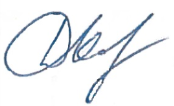 А.В. ЗиминаЗаместитель главного инженера по инжинирингу - начальник управления инжиниринга обустройства месторождений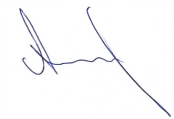 А.Н. Пантелеев№ п/пНаименованиеЛистПроект межевания территории. Текстовая часть1Пояснительная записка32Перечень образуемых  земельных участков и их частей-      Проект межевания территории. Графическая часть      Проект межевания территории. Графическая часть      Проект межевания территории. Графическая частьЧертеж межевания территории-Чертеж материалов по обоснованию проекта межевания-№Условный номер ЗУОбозначениеКатегорияземельВидразрешенного использованияПравообладательМестоположениеПлощадь163:31:0000000:ЗУ1:ЗУ1земли сельскохозяйственного назначенияТрубопроводныйтранспортАдминистрация муниципального района СергиевскийСамарская область, Сергиевский район в границах с/п Черновка6025№Кадастровый номер ЗУОбразуемый ЗУНаименование сооруженияКатегория земельВид разрешенного использованияПравообладательМестоположениеПлощадь163:31:0000000:44:44/чзу1Трасса кабеля ВОЛС, Трасса нефтегазосборного трубопроводаземли населённых пунктовДля эксплуатации Южно-Орловского месторождения нефтиРоссийская ФедерацияРоссийская Федерация, Самарская область, муниципальный район Сергиевский, сельское поселение Черновка, в 3-х км северо-восточнее с. Черновка на землях СПК «Черновский»2071263:31:1401008:112:112/чзу1Трасса кабеля ВОЛСземли сельскохозяйственного назначенияДля размещения объектов сельскохозяйственного назначения, находящихся в территориальной зоне Сх1Администрация Сергиевского р-на в аренде Рябов Е.В.Самарская область, Сергиевский район, сельское поселение Черновка350363:31:0000000:48:48/чзу1Трасса кабеля ВОЛСземли сельскохозяйственного назначенияДля ведения сельскохозяйственной деятельностиОбщая долевая собственность (64чел)Самарская область, Сергиевский район, в границах бывшего совхоза XXIII съезда КПСС358463:31:0000000:1139:1139/чзу1Трасса кабеля ВОЛСземли сельскохозяйственного назначениятрубопроводный транспортАдминистрация Сергиевского районаСамарская область, Сергиевский район, в границах бывшего совхоза XXIII съезда КПСС31563:31:1401007:107:107/чзу1Трасса кабеля ВОЛС, Трасса нефтегазосборного трубопровода, Площадка входа,  Узел запорной арматуры №1земли сельскохозяйственного назначенияДля ведения сельскохозяйственной деятельностиПузин Н.К., Пузина В. И.Самарская область, Сергиевский район26082663:31:0000000:1405:1405/чзу1Трасса кабеля ВОЛС, Трасса нефтегазосборного трубопровода, Площадка выхода, Узел запорной арматуры №2, площадка для раскладки плетиземли сельскохозяйственного назначенияДля ведения сельскохозяйственной деятельностиФедяшев В.Н.Самарская область, Сергиевский район, в границах бывшего совхоза им. XXIII съезда КПСС (СПК "Черновский), в 4.5 км. северо-восточнее с. Черновка, земельный участок расположен в южной части кадастрового квартала 63:31:1403003 и северной части кадастрового квартала 63:31:140300416396763:31:1403003:64:64/чзу1Трасса кабеля ВОЛС, Трасса нефтегазосборного трубопроводаземли сельскохозяйственного назначенияДля ведения сельскохозяйственной деятельностиЭльбуздукаева Т.Р.Самарская область, Сергиевский район, в границах бывшего совхоза XXIII съезда КПСС.8875863:31:1403003:65:65/чзу1Трасса кабеля ВОЛС, Трасса нефтегазосборного трубопровода, трасса выкидного трубопроводаземли сельскохозяйственного назначенияДля ведения сельскохозяйственной деятельностиФедяшев В.Н.Самарская область , Сергиевский р-н , с/п Черновка45389963:31:1403003:67:67/чзу1Трасса кабеля ВОЛС, Трасса нефтегазосборного трубопровода, трасса выкидного трубопровода, узел подключенияземли сельскохозяйственного назначенияДля ведения сельскохозяйственной деятельностиОбщая долевая собственность (6чел)Самарская область , Сергиевский р-н , с/п Черновка272111063:31:0000000:48:48/чзу2Трасса кабеля ВОЛС, Трасса нефтегазосборного трубопровода, площадка складирования вырубленной древесиныземли сельскохозяйственного назначенияДля ведения сельскохозяйственной деятельностиОбщая долевая собственность (64чел)Самарская область, Сергиевский район, в границах бывшего совхоза XXIII съезда КПСС156671163:31:1404004:12:12/чзу1Трасса кабеля ВОЛС, Трасса нефтегазосборного трубопровода, узел запорной арматуры №3, №4 площадка для складирования вырубленной древесиныземли сельскохозяйственного назначенияДля сельскохозяйственного производстваАдминистрация Сергиевского района в аренде Мухранова В.В.Российская Федерация, Самарская обл., Сергиевский район, в границах СПК "Черновский"134091263:31:0000000:4619:4619/чзу1Трасса кабеля ВОЛС, Трасса нефтегазосборного трубопроводаземли сельскохозяйственного назначенияДля ведения сельскохозяйственной деятельностиООО Компания "БИО-ТОН" ипотека ОАО "Российский Сельскохозяйственный банк", ПАО "Сбербанк России"Самарская область, Сергиевский район, в границах бывшего совхоза им. ХХIII съезда КПСС480521363:31:0000000:4914:4914/чзу1Трасса кабеля ВОЛС, Трасса нефтегазосборного трубопроводаземли сельскохозяйственного назначенияДля ведения сельскохозяйственной деятельностиООО Компания "БИО-ТОН" ипотека банк ВТБСамарская область, Сергиевский район, сельское поселение Черновка61481463:31:1404005:9:9/чзу1Трасса кабеля ВОЛС, Трасса нефтегазосборного трубопроводаземли сельскохозяйственного назначенияДля ведения сельскохозяйственной деятельностиООО Компания "БИО-ТОН" ипотека ОАО "Российский Сельскохозяйственный банк", ПАО "Сбербанк России"Самарская область, Сергиевский район, в границах бывшего совхоза им. ХХIII съезда КПСС, в 2,0 км к юго-западу от н.п. Запрудный443911563:31:1404005:8:8/чзу1Трасса кабеля ВОЛС, Трасса нефтегазосборного трубопроводаземли сельскохозяйственного назначенияДля ведения сельскохозяйственной деятельностиОбщая долевая собственность  в аренде ООО Компания "БИО-ТОН"Самарская область, муниципальный район Сергиевский, в границах бывшего совхоза XXIII съезда КПСС, в границах сельского поселения Черновка12729№ 1№ 1№ 1№ 1№ 1Кадастровый квартал:Кадастровый квартал:Кадастровый квартал:63:31:140100863:31:1401008Кадастровый номер:Кадастровый номер:Кадастровый номер:63:31:0000000:4463:31:0000000:44Образуемый ЗУ:Образуемый ЗУ:Образуемый ЗУ::44/чзу1:44/чзу1Площадь кв.м.:Площадь кв.м.:Площадь кв.м.:20712071Правообладатель. Вид права:Правообладатель. Вид права:Правообладатель. Вид права:Российская ФедерацияРоссийская ФедерацияРазрешенное использование:Разрешенное использование:Разрешенное использование:Для эксплуатации Южно-Орловского месторождения нефтиДля эксплуатации Южно-Орловского месторождения нефтиНазначение (сооружение):Назначение (сооружение):Назначение (сооружение):Трасса кабеля ВОЛС, Трасса нефтегазосборного трубопроводаТрасса кабеля ВОЛС, Трасса нефтегазосборного трубопровода№ точкиДирекционныйРасстояние,КоординатыКоординаты(сквозной)уголмXY1156°42'14"9,25445318,292219154,012200°31'49"7,78445321,952219145,513244°16'17"14,4445319,222219138,224339°13'18"6,03445306,252219131,97564°19'42"11,47445304,112219137,61620°30'39"2,97445314,452219142,587336°42'8"6,83445315,492219145,36866°36'2"3445312,792219151,63966°36'2"3445315,542219152,821156°42'14"9,25445318,292219154,0110141°10'1"6,71445350,612219334,0511204°21'20"4,29445354,822219328,8212320°55'37"6,71445353,052219324,911324°29'16"4,32445348,822219330,1210141°10'1"6,71445350,612219334,0514139°23'55"4,15445412,682219359,9615214°8'7"13,92445415,382219356,8116141°50'34"21,19445407,572219345,2917141°48'18"5,97445420,662219328,6318229°15'32"4445424,352219323,9419321°49'11"5,6445421,322219321,3320321°49'21"20,6445417,862219325,7321218°55'35"14,77445405,132219341,9222319°17'30"4,06445395,852219330,432339°1'30"14,94445393,202219333,512434°9'35"17,93445402,612219345,1214139°23'55"4,15445412,682219359,9625172°42'20"24,34446198,102220936,1026236°19'58"48,4446201,192220911,9627236°19'35"19,41446160,912220885,1328347°40'9"25,75446144,762220874,372956°21'51"11,7446139,262220899,533056°18'36"51,78446149,002220906,013177°10'45"6,17446192,082220934,7325172°42'20"24,34446198,102220936,10№ 2№ 2№ 2№ 2№ 2Кадастровый квартал:Кадастровый квартал:Кадастровый квартал:63:31:140100863:31:1401008Кадастровый номер:Кадастровый номер:Кадастровый номер:63:31:1401008:11263:31:1401008:112Образуемый ЗУ:Образуемый ЗУ:Образуемый ЗУ::112/чзу1:112/чзу1Площадь кв.м.:Площадь кв.м.:Площадь кв.м.:350350Правообладатель. Вид права:Правообладатель. Вид права:Правообладатель. Вид права:Администрация Сергиевского р-на в аренде Рябов Е.В.Администрация Сергиевского р-на в аренде Рябов Е.В.Разрешенное использование:Разрешенное использование:Разрешенное использование:Для размещения объектов сельскохозяйственного назначения, находящихся в территориальной зоне Сх1Для размещения объектов сельскохозяйственного назначения, находящихся в территориальной зоне Сх1Назначение (сооружение):Назначение (сооружение):Назначение (сооружение):Трасса кабеля ВОЛСТрасса кабеля ВОЛС№ точкиДирекционныйРасстояние,КоординатыКоординаты(сквозной)уголмXY32342°45'31"6,07445303,852219130,8233244°20'37"6,77445302,052219136,6234333°41'12"44,78445295,952219133,6935266°44'49"6,52445276,102219173,8336153°41'41"53,28445269,592219173,463764°19'26"11,82445293,202219125,7032342°45'31"6,07445303,852219130,82№ 3№ 3№ 3№ 3№ 3Кадастровый квартал:Кадастровый квартал:Кадастровый квартал:63:31:1401007, 63:31:140100863:31:1401007, 63:31:1401008Кадастровый номер:Кадастровый номер:Кадастровый номер:63:31:0000000:4863:31:0000000:48Образуемый ЗУ:Образуемый ЗУ:Образуемый ЗУ::48/чзу1:48/чзу1Площадь кв.м.:Площадь кв.м.:Площадь кв.м.:358358Правообладатель. Вид права:Правообладатель. Вид права:Правообладатель. Вид права:Общая долевая собственностьОбщая долевая собственностьРазрешенное использование:Разрешенное использование:Разрешенное использование:Для ведения сельскохозяйственной деятельностиДля ведения сельскохозяйственной деятельностиНазначение (сооружение):Назначение (сооружение):Назначение (сооружение):Трасса кабеля ВОЛСТрасса кабеля ВОЛС№ точкиДирекционныйРасстояние,КоординатыКоординаты(сквозной)уголмXY3853°37'11"6,09445265,132219182,4839333°43'7"25,29445270,032219186,094057°42'47"27,41445258,832219208,7741346°53'1"6,35445282,002219223,4142237°44'57"34,89445280,562219229,5943153°42'4"31,78445251,052219210,973853°37'11"6,09445265,132219182,48№ 4№ 4№ 4№ 4№ 4Кадастровый квартал:Кадастровый квартал:Кадастровый квартал:63:31:1401007, 63:31:140100863:31:1401007, 63:31:1401008Кадастровый номер:Кадастровый номер:Кадастровый номер:63:31:0000000:113963:31:0000000:1139Образуемый ЗУ:Образуемый ЗУ:Образуемый ЗУ::1139/чзу1:1139/чзу1Площадь кв.м.:Площадь кв.м.:Площадь кв.м.:3131Правообладатель. Вид права:Правообладатель. Вид права:Правообладатель. Вид права:Администрация Сергиевского районаАдминистрация Сергиевского районаРазрешенное использование:Разрешенное использование:Разрешенное использование:трубопроводный транспорттрубопроводный транспортНазначение (сооружение):Назначение (сооружение):Назначение (сооружение):Трасса кабеля ВОЛСТрасса кабеля ВОЛС№ точкиДирекционныйРасстояние,КоординатыКоординаты(сквозной)уголмXY4457°50'42"5,28445282,442219223,7045346°34'41"6,33445286,912219226,5146237°40'49"5,22445285,442219232,6747167°8'52"6,34445281,032219229,884457°50'42"5,28445282,442219223,70№ 5№ 5№ 5№ 5№ 5Кадастровый квартал:Кадастровый квартал:Кадастровый квартал:63:31:1401007, 63:31:140100863:31:1401007, 63:31:1401008Кадастровый номер:Кадастровый номер:Кадастровый номер:63:31:1401007:10763:31:1401007:107Образуемый ЗУ:Образуемый ЗУ:Образуемый ЗУ::107/чзу1:107/чзу1Площадь кв.м.:Площадь кв.м.:Площадь кв.м.:2608326083Правообладатель. Вид права:Правообладатель. Вид права:Правообладатель. Вид права:Пузин Н.К., Пузина В. И.Пузин Н.К., Пузина В. И.Разрешенное использование:Разрешенное использование:Разрешенное использование:Для ведения сельскохозяйственной деятельностиДля ведения сельскохозяйственной деятельностиНазначение (сооружение):Назначение (сооружение):Назначение (сооружение):Трасса кабеля ВОЛС, Трасса нефтегазосборного трубопровода, Площадка входа,  Узел запорной арматуры №1Трасса кабеля ВОЛС, Трасса нефтегазосборного трубопровода, Площадка входа,  Узел запорной арматуры №1№ точкиДирекционныйРасстояние,КоординатыКоординаты(сквозной)уголмXY13140°55'37"6,71445348,822219330,1212204°26'7"71,6445353,052219324,9148300°57'50"0,06445323,432219259,7249203°23'7"0,4445323,382219259,7550123°41'24"0,04445323,222219259,3851204°10'47"15,26445323,252219259,3652238°27'37"4,44445317,002219245,4453237°44'25"30,56445313,222219243,1254346°53'1"6,35445287,382219226,815557°45'2"31,11445285,942219232,995624°50'35"13,54445312,252219249,595723°18'29"10,31445317,942219261,885824°31'22"3,01445322,022219271,3559134°59'60"0,1445323,272219274,096024°25'37"61,62445323,342219274,0213140°55'37"6,71445348,822219330,1221141°49'21"20,6445405,132219341,9220223°42'7"13,74445417,862219325,7361319°26'38"19,26445408,372219315,802238°55'35"14,77445395,852219330,4321141°49'21"20,6445405,132219341,9262122°5'48"1,99445404,812219333,0663212°20'22"2445406,502219332,0064302°34'51"2,01445405,432219330,316532°38'54"1,98445403,742219331,3962122°5'48"1,99445404,812219333,0615139°25'50"23,43445415,382219356,8166223°49'1"14,39445430,622219339,0117321°50'34"21,19445420,662219328,631634°8'7"13,92445407,572219345,2915139°25'50"23,43445415,382219356,8167154°40'3"92,11445615,832219997,3568154°34'18"117,91445655,242219914,1069214°41'44"531,33445705,872219807,6170139°25'14"14,22445403,432219370,7614214°9'35"17,93445412,682219359,9624219°1'30"14,94445402,612219345,1223319°25'27"14,67445393,202219333,5171319°26'9"21,76445383,662219344,6572204°24'57"35,54445369,512219361,1811321°10'1"6,71445354,822219328,821024°23'15"35,31445350,612219334,0573319°37'43"3,24445365,192219366,217434°40'27"537,38445363,092219368,6875334°41'0"94,83445668,812219810,6276334°40'10"96,74445628,262219896,347765°10'4"2,81445586,872219983,787864°53'7"6,01445589,422219984,967964°51'43"23,16445594,862219987,5167154°40'3"92,11445615,832219997,35№ 6№ 6№ 6№ 6№ 6Кадастровый квартал:Кадастровый квартал:Кадастровый квартал:63:31:140300363:31:1403003Кадастровый номер:Кадастровый номер:Кадастровый номер:63:31:0000000:140563:31:0000000:1405Образуемый ЗУ:Образуемый ЗУ:Образуемый ЗУ::1405/чзу1:1405/чзу1Площадь кв.м.:Площадь кв.м.:Площадь кв.м.:1639616396Правообладатель. Вид права:Правообладатель. Вид права:Правообладатель. Вид права:Федяшев В.Н.Федяшев В.Н.Разрешенное использование:Разрешенное использование:Разрешенное использование:Для ведения сельскохозяйственной деятельностиДля ведения сельскохозяйственной деятельностиНазначение (сооружение):Назначение (сооружение):Назначение (сооружение):Трасса кабеля ВОЛС, Трасса нефтегазосборного трубопровода, Площадка выхода, Узел запорной арматуры №2, площадка для раскладки плетиТрасса кабеля ВОЛС, Трасса нефтегазосборного трубопровода, Площадка выхода, Узел запорной арматуры №2, площадка для раскладки плети№ точкиДирекционныйРасстояние,КоординатыКоординаты(сквозной)уголмXY80177°43'55"1,01445514,102220174,2681267°42'34"1445514,142220173,2582357°43'55"1,01445513,142220173,218387°42'34"1445513,102220174,2280177°43'55"1,01445514,102220174,2684177°42'34"1445511,642220179,1385267°42'34"1445511,682220178,1386357°42'34"1445510,682220178,098787°42'34"1445510,642220179,0984177°42'34"1445511,642220179,1388172°11'34"41,67445624,122220538,9989222°20'55"45,86445629,782220497,7190223°36'31"3,49445598,892220463,8291241°26'32"3,47445596,482220461,2992242°22'4"139,29445593,432220459,6393242°41'18"6,87445470,032220395,0394243°37'13"6,91445463,932220391,8895244°17'24"6,89445457,742220388,8196244°37'50"17,57445451,532220385,8297154°41'53"202,88445435,652220378,2998246°34'17"0,98445522,362220194,8799244°39'24"30445521,462220194,48100244°27'45"1445494,352220181,64101334°40'22"234,95445493,452220181,2110264°47'22"9,84445392,942220393,58103334°45'43"105,05445401,842220397,7710464°44'16"12445357,052220492,79105154°36'29"105,06445367,902220497,9110664°44'59"9,94445412,952220403,00107146°18'36"0,04445421,942220407,2410864°39'3"17,49445421,962220407,2110964°27'14"6,54445437,772220414,7011063°21'22"6,49445443,672220417,5211162°50'54"6,55445449,472220420,4311262°22'2"137,04445455,302220423,4211342°21'3"70,38445576,712220486,9888172°11'34"41,67445624,122220538,99№ 7№ 7№ 7№ 7№ 7Кадастровый квартал:Кадастровый квартал:Кадастровый квартал:63:31:140300363:31:1403003Кадастровый номер:Кадастровый номер:Кадастровый номер:63:31:1403003:6463:31:1403003:64Образуемый ЗУ:Образуемый ЗУ:Образуемый ЗУ::64/чзу1:64/чзу1Площадь кв.м.:Площадь кв.м.:Площадь кв.м.:88758875Правообладатель. Вид права:Правообладатель. Вид права:Правообладатель. Вид права:Эльбуздукаева Т.Р.Эльбуздукаева Т.Р.Разрешенное использование:Разрешенное использование:Разрешенное использование:Для ведения сельскохозяйственной деятельностиДля ведения сельскохозяйственной деятельностиНазначение (сооружение):Назначение (сооружение):Назначение (сооружение):Трасса кабеля ВОЛС, Трасса нефтегазосборного трубопроводаТрасса кабеля ВОЛС, Трасса нефтегазосборного трубопровода№ точкиДирекционныйРасстояние,КоординатыКоординаты(сквозной)уголмXY114222°20'47"372,07445880,412220772,7089352°11'34"41,67445629,782220497,718842°20'29"182,63445624,122220538,9911553°28'22"165,86445747,132220673,98114222°20'47"372,07445880,412220772,70№ 8№ 8№ 8№ 8№ 8Кадастровый квартал:Кадастровый квартал:Кадастровый квартал:63:31:140300363:31:1403003Кадастровый номер:Кадастровый номер:Кадастровый номер:63:31:1403003:6563:31:1403003:65Образуемый ЗУ:Образуемый ЗУ:Образуемый ЗУ::65/чзу1:65/чзу1Площадь кв.м.:Площадь кв.м.:Площадь кв.м.:4538945389Правообладатель. Вид права:Правообладатель. Вид права:Правообладатель. Вид права:Федяшев В.Н.Федяшев В.Н.Разрешенное использование:Разрешенное использование:Разрешенное использование:Для ведения сельскохозяйственной деятельностиДля ведения сельскохозяйственной деятельностиНазначение (сооружение):Назначение (сооружение):Назначение (сооружение):Трасса кабеля ВОЛС, Трасса нефтегазосборного трубопровода, трасса выкидного трубопроводаТрасса кабеля ВОЛС, Трасса нефтегазосборного трубопровода, трасса выкидного трубопровода№ точкиДирекционныйРасстояние,КоординатыКоординаты(сквозной)уголмXY116175°47'18"273,28446212,772221509,15117175°55'23"4,64446232,842221236,61118176°34'8"4,68446233,172221231,98119177°16'4"4,62446233,452221227,31120177°20'12"52,73446233,672221222,70121180°0'0"0,07446236,122221170,03122177°35'45"2,62446236,122221169,96123196°4'16"3,76446236,232221167,34124206°33'54"0,02446235,192221163,73125198°26'6"0,03446235,182221163,71126203°42'49"1,17446235,172221163,68127204°7'5"2,62446234,702221162,61128222°49'59"2,62446233,632221160,2212990°0'0"0,01446231,852221158,30130222°20'50"521,73446231,862221158,30114233°28'22"165,86445880,412220772,7011542°20'52"678445747,132220673,98131357°20'32"46,15446203,852221175,07132357°16'25"4,41446201,712221221,17133356°27'23"4,37446201,502221225,58134356°13'14"4,4446201,232221229,94135355°47'19"272,07446200,942221234,3313683°45'24"32446180,962221505,67116175°47'18"273,28446212,772221509,15137176°23'27"85,78446285,862221517,16138172°55'57"64,21446291,262221431,55139171°22'15"12,66446299,162221367,83140175°40'24"359,47446301,062221355,31141235°44'33"23,52446328,182220996,86142236°19'29"129,24446308,742220983,6226352°42'20"24,34446201,192220911,9625257°10'45"6,17446198,102220936,103156°19'22"124,07446192,082220934,7314355°46'35"9,53446295,332221003,53144355°40'20"507,42446303,212221008,8914583°43'55"21,07446264,922221514,86137176°23'27"85,78446285,862221517,16№ 9№ 9№ 9№ 9№ 9Кадастровый квартал:Кадастровый квартал:Кадастровый квартал:63:31:140300363:31:1403003Кадастровый номер:Кадастровый номер:Кадастровый номер:63:31:1403003:6763:31:1403003:67Образуемый ЗУ:Образуемый ЗУ:Образуемый ЗУ::67/чзу1:67/чзу1Площадь кв.м.:Площадь кв.м.:Площадь кв.м.:2721127211Правообладатель. Вид права:Правообладатель. Вид права:Правообладатель. Вид права:Общая долевая собственностьОбщая долевая собственностьРазрешенное использование:Разрешенное использование:Разрешенное использование:Для ведения сельскохозяйственной деятельностиДля ведения сельскохозяйственной деятельностиНазначение (сооружение):Назначение (сооружение):Назначение (сооружение):Трасса кабеля ВОЛС, Трасса нефтегазосборного трубопровода, трасса выкидного трубопровода, узел подключенияТрасса кабеля ВОЛС, Трасса нефтегазосборного трубопровода, трасса выкидного трубопровода, узел подключения№ точкиДирекционныйРасстояние,КоординатыКоординаты(сквозной)уголмXY146175°46'27"211,98446239,732222247,70147177°24'20"173,64446255,352222036,30148176°53'31"125,98446263,212221862,84149175°47'18"42,76446270,042221737,05150235°37'53"2,11446273,182221694,41151145°33'53"3,63446271,442221693,22152175°46'52"89,98446273,492221690,23153176°3'10"83,53446280,112221600,49137263°43'55"21,07446285,862221517,16145355°40'21"163,94446264,922221514,86154325°50'25"1,69446252,552221678,33155235°45'44"59,19446251,602221679,73156175°47'32"137,65446202,672221646,43116263°45'24"32446212,772221509,15136355°47'9"120,3446180,962221505,67157355°46'36"37,07446172,122221625,6415855°49'50"93,81446169,392221662,61159355°46'21"532,04446247,012221715,3016087°9'57"1,01446207,792222245,8916186°41'53"3,65446208,802222245,9416286°57'26"3,01446212,442222246,1516386°44'53"10,58446215,452222246,3116486°42'16"13,74446226,012222246,91146175°46'27"211,98446239,732222247,70№ 10№ 10№ 10№ 10№ 10Кадастровый квартал:Кадастровый квартал:Кадастровый квартал:63:31:1403003 63:31:140400463:31:1403003 63:31:1404004Кадастровый номер:Кадастровый номер:Кадастровый номер:63:31:0000000:4863:31:0000000:48Образуемый ЗУ:Образуемый ЗУ:Образуемый ЗУ::48/чзу2:48/чзу2Площадь кв.м.:Площадь кв.м.:Площадь кв.м.:1566715667Правообладатель. Вид права:Правообладатель. Вид права:Правообладатель. Вид права:Общая долевая собственностьОбщая долевая собственностьРазрешенное использование:Разрешенное использование:Разрешенное использование:Для ведения сельскохозяйственной деятельностиДля ведения сельскохозяйственной деятельностиНазначение (сооружение):Назначение (сооружение):Назначение (сооружение):Трасса кабеля ВОЛС, Трасса нефтегазосборного трубопровода, площадка складирования вырубленной древесиныТрасса кабеля ВОЛС, Трасса нефтегазосборного трубопровода, площадка складирования вырубленной древесины№ точкиДирекционныйРасстояние,КоординатыКоординаты(сквозной)уголмXY16596°30'40"1,85446172,002222729,8116696°57'2"6,11446173,842222729,6016797°2'29"4,24446179,912222728,8616892°45'32"20,15446184,122222728,34169175°46'11"480,98446204,252222727,37146266°43'24"24,32446239,732222247,70163266°50'10"5,98446215,452222246,31170266°57'6"1,69446209,482222245,98160355°46'13"485,24446207,792222245,8916596°30'40"1,85446172,002222729,8117194°14'57"14,98446111,272222735,15172184°7'55"14,99446126,212222734,04173274°10'12"14,99446125,132222719,091744°9'52"15,01446110,182222720,1817194°14'57"14,98446111,272222735,15№ 11№ 11№ 11№ 11№ 11Кадастровый квартал:Кадастровый квартал:Кадастровый квартал:63:31:140400463:31:1404004Кадастровый номер:Кадастровый номер:Кадастровый номер:63:31:1404004:1263:31:1404004:12Образуемый ЗУ:Образуемый ЗУ:Образуемый ЗУ::12/чзу1:12/чзу1Площадь кв.м.:Площадь кв.м.:Площадь кв.м.:1340913409Правообладатель. Вид права:Правообладатель. Вид права:Правообладатель. Вид права:Администрация Сергиевского района в аренде Мухранова В.В.Администрация Сергиевского района в аренде Мухранова В.В.Разрешенное использование:Разрешенное использование:Разрешенное использование:Для сельскохозяйственного производстваДля сельскохозяйственного производстваНазначение (сооружение):Назначение (сооружение):Назначение (сооружение):Трасса кабеля ВОЛС, Трасса нефтегазосборного трубопровода,узел запорной арматуры №3, №4 площадка для складирования вырубленной древесиныТрасса кабеля ВОЛС, Трасса нефтегазосборного трубопровода,узел запорной арматуры №3, №4 площадка для складирования вырубленной древесины№ точкиДирекционныйРасстояние,КоординатыКоординаты(сквозной)уголмXY175175°48'41"15,06446176,242223025,1917691°52'40"2,44446177,342223010,1717782°45'20"3,57446179,782223010,09178175°46'22"239,72446183,322223010,54179277°58'34"24,72446200,992222771,47180277°58'17"6,13446176,512222774,90181277°39'19"1,88446170,442222775,75182355°46'21"239,43446168,582222776,00183129°43'8"3,38446150,932223014,78184112°5'39"3,27446153,532223012,6218594°0'51"0,57446156,562223011,39186355°53'26"6,84446157,132223011,3518773°15'50"1,49446156,642223018,1718872°30'43"0,77446158,072223018,6018972°40'52"6,82446158,802223018,8319073°3'27"3,16446165,312223020,8619169°9'17"2,78446168,332223021,7819265°29'57"5,84446170,932223022,77175175°48'41"15,06446176,242223025,19193175°40'33"17,11446164,882223260,0719485°52'15"15446166,172223243,01195175°50'56"29,98446181,132223244,09196265°47'31"14,99446183,302223214,19197175°46'14"36,88446168,352223213,09198247°52'41"1,33446171,072223176,31199243°14'39"2,69446169,842223175,81200237°3'3"2,57446167,442223174,60201175°45'49"22,2446165,282223173,20202143°16'2"1,67446166,922223151,06203105°49'46"2,71446167,922223149,72204102°59'41"2,67446170,532223148,98205175°46'2"40,51446173,132223148,38206270°45'50"6446176,122223107,98207175°40'42"27,34446170,122223108,06208251°56'1"5,9446172,182223080,80209243°43'20"1,78446166,572223078,97210243°48'58"4,03446164,972223078,18211235°37'11"0,23446161,352223076,40212236°3'23"3,13446161,162223076,27213355°57'60"1,56446158,562223074,52214265°50'50"6,08446158,452223076,08215355°52'22"27,51446152,392223075,64216341°43'10"7,05446150,412223103,08217270°0'0"0,01446148,202223109,77218288°30'48"4,63446148,192223109,77219355°46'23"137,16446143,802223111,2422069°18'16"2,89446133,692223248,0322169°15'5"6,27446136,392223249,0522269°28'6"11,06446142,252223251,2722368°9'1"13,22446152,612223255,15193175°40'33"17,11446164,882223260,07№ 12№ 12№ 12№ 12№ 12Кадастровый квартал:Кадастровый квартал:Кадастровый квартал:63:31:140400463:31:1404004Кадастровый номер:Кадастровый номер:Кадастровый номер:63:31:0000000:461963:31:0000000:4619Образуемый ЗУ:Образуемый ЗУ:Образуемый ЗУ::4619/чзу1:4619/чзу1Площадь кв.м.:Площадь кв.м.:Площадь кв.м.:4805248052Правообладатель. Вид права:Правообладатель. Вид права:Правообладатель. Вид права:ООО Компания "БИО-ТОН" ипотека ОАО "Российский Сельскохозяйственный банк", ПАО "Сбербанк России"ООО Компания "БИО-ТОН" ипотека ОАО "Российский Сельскохозяйственный банк", ПАО "Сбербанк России"Разрешенное использование:Разрешенное использование:Разрешенное использование:Для ведения сельскохозяйственной деятельностиДля ведения сельскохозяйственной деятельностиНазначение (сооружение):Назначение (сооружение):Назначение (сооружение):Трасса кабеля ВОЛС, Трасса нефтегазосборного трубопроводаТрасса кабеля ВОЛС, Трасса нефтегазосборного трубопровода№ точкиДирекционныйРасстояние,КоординатыКоординаты(сквозной)уголмXY224175°46'16"125,44446034,232224714,1422585°45'13"23,09446043,482224589,04226175°46'52"85,23446066,512224590,75227270°0'0"0,01446072,782224505,75228175°46'16"1210,45446072,772224505,75229249°18'39"24,2446162,032223298,60230249°17'17"2,15446139,392223290,05231252°30'10"4,06446137,382223289,29232252°30'53"2,86446133,512223288,07233355°46'20"1272,72446130,782223287,21234265°46'20"75,01446036,952224556,47235355°46'33"130,06445962,142224550,9423667°36'23"2,34445952,562224680,6523767°43'10"31,31445954,722224681,54238175°46'17"108,5445983,692224693,4123985°45'28"42,72445991,692224585,2124085°53'20"3,21446034,292224588,37241355°46'43"123,49446037,492224588,6024267°42'32"6,3446028,402224711,75224175°46'16"125,44446034,232224714,14№ 13№ 13№ 13№ 13№ 13Кадастровый квартал:Кадастровый квартал:Кадастровый квартал:63:31:1404005 63:31:140400663:31:1404005 63:31:1404006Кадастровый номер:Кадастровый номер:Кадастровый номер:63:31:0000000:491463:31:0000000:4914Образуемый ЗУ:Образуемый ЗУ:Образуемый ЗУ::4914/чзу1:4914/чзу1Площадь кв.м.:Площадь кв.м.:Площадь кв.м.:61486148Правообладатель. Вид права:Правообладатель. Вид права:Правообладатель. Вид права:ООО Компания "БИО-ТОН" ипотека банк ВТБООО Компания "БИО-ТОН" ипотека банк ВТБРазрешенное использование:Разрешенное использование:Разрешенное использование:Для ведения сельскохозяйственной деятельностиДля ведения сельскохозяйственной деятельностиНазначение (сооружение):Назначение (сооружение):Назначение (сооружение):Трасса кабеля ВОЛС, Трасса нефтегазосборного трубопроводаТрасса кабеля ВОЛС, Трасса нефтегазосборного трубопровода№ точкиДирекционныйРасстояние,КоординатыКоординаты(сквозной)уголмXY243172°8'19"7,24446051,222224755,57244228°5'19"25,85446052,212224748,40245175°46'25"10,72446032,972224731,13246247°42'32"6,3446033,762224720,44247355°46'43"15,62446027,932224718,0524848°5'7"32,84446026,782224733,63243172°8'19"7,24446051,222224755,57249174°39'16"15,46446038,552224852,47250172°8'45"20,27446039,992224837,08251236°52'22"55,33446042,762224817,00252235°49'28"22,59445996,422224786,76253175°46'37"74,55445977,732224774,07254247°41'58"33,26445983,222224699,72255248°44'58"0,39445952,452224687,10256355°46'13"103,45445952,092224686,9625755°46'34"41,37445944,462224790,1325856°52'36"71,5445978,672224813,40249174°39'16"15,46446038,552224852,47№ 14№ 14№ 14№ 14№ 14Кадастровый квартал:Кадастровый квартал:Кадастровый квартал:63:31:140400563:31:1404005Кадастровый номер:Кадастровый номер:Кадастровый номер:63:31:1404005:963:31:1404005:9Образуемый ЗУ:Образуемый ЗУ:Образуемый ЗУ::9/чзу1:9/чзу1Площадь кв.м.:Площадь кв.м.:Площадь кв.м.:4439144391Правообладатель. Вид права:Правообладатель. Вид права:Правообладатель. Вид права:ООО Компания "БИО-ТОН" ипотека ОАО "Российский Сельскохозяйственный банк", ПАО "Сбербанк России"ООО Компания "БИО-ТОН" ипотека ОАО "Российский Сельскохозяйственный банк", ПАО "Сбербанк России"Разрешенное использование:Разрешенное использование:Разрешенное использование:Для ведения сельскохозяйственной деятельностиДля ведения сельскохозяйственной деятельностиНазначение (сооружение):Назначение (сооружение):Назначение (сооружение):Трасса кабеля ВОЛС, Трасса нефтегазосборного трубопроводаТрасса кабеля ВОЛС, Трасса нефтегазосборного трубопровода№ точкиДирекционныйРасстояние,КоординатыКоординаты(сквозной)уголмXY259177°10'31"1203,09446081,002226157,0726088°18'55"0,34446140,292224955,44261177°9'46"72,33446140,632224955,45262236°52'54"27,23446144,212224883,21263177°10'18"67,28446121,402224868,33264237°9'40"21,28446124,722224801,13265235°46'46"43,74446106,842224789,59266228°17'46"9,47446070,672224764,99267180°0'0"0,04446063,602224758,69268227°54'27"8,09446063,602224758,65269352°4'16"7,25446057,602224753,2327048°13'39"3,77446056,602224760,41271333°26'6"0,04446059,412224762,9227248°11'19"10,17446059,392224762,9627355°48'11"44,21446066,972224769,7427457°8'43"17,88446103,542224794,59275357°10'39"60,31446118,562224804,29276236°52'32"80,34446115,592224864,53277352°7'6"17,28446048,312224820,63278354°39'45"18,49446045,942224837,7527956°51'38"65,82446044,222224856,1628056°54'51"13,94446099,332224892,14281357°10'32"1250,27446111,012224899,7528274°42'36"2,88446049,402226148,5028374°52'34"6,13446052,182226149,2628474°50'0"16,47446058,102226150,8628574°48'51"7,25446074,002226155,17259177°10'31"1203,09446081,002226157,07№ 15№ 15№ 15№ 15№ 15Кадастровый квартал:Кадастровый квартал:Кадастровый квартал:63:31:140400563:31:1404005Кадастровый номер:Кадастровый номер:Кадастровый номер:63:31:1404005:863:31:1404005:8Образуемый ЗУ:Образуемый ЗУ:Образуемый ЗУ::8/чзу1:8/чзу1Площадь кв.м.:Площадь кв.м.:Площадь кв.м.:1272912729Правообладатель. Вид права:Правообладатель. Вид права:Правообладатель. Вид права:Общая долевая собственность  в аренде ООО Компания "БИО-ТОН"Общая долевая собственность  в аренде ООО Компания "БИО-ТОН"Разрешенное использование:Разрешенное использование:Разрешенное использование:Для ведения сельскохозяйственной деятельностиДля ведения сельскохозяйственной деятельностиНазначение (сооружение):Назначение (сооружение):Назначение (сооружение):Трасса кабеля ВОЛС, Трасса нефтегазосборного трубопроводаТрасса кабеля ВОЛС, Трасса нефтегазосборного трубопровода№ точкиДирекционныйРасстояние,КоординатыКоординаты(сквозной)уголмXY286116°52'8"120,57445977,822226500,98287207°2'16"37,4446085,372226446,49288177°10'36"256,42446068,372226413,18259254°48'51"7,25446081,002226157,07285254°50'0"16,47446074,002226155,17284254°52'34"6,13446058,102226150,86283254°42'36"2,88446052,182226149,26282357°10'26"271,98446049,402226148,5028927°6'12"13,81446035,992226420,15290296°46'57"88,37446042,282226432,4429126°39'17"2,85445963,392226472,26292296°47'48"17,7445964,672226474,8129328°7'41"6,07445948,872226482,79294116°48'47"17,56445951,732226488,1429526°39'12"23,23445967,402226480,22286116°52'8"120,57445977,822226500,98№ 16№ 16№ 16№ 16№ 16Кадастровый квартал:Кадастровый квартал:Кадастровый квартал:63:31:1403003, 63:31:1404004, 63:31:1404005, 63:31:1404006, 63:31:1401007, 63:31:140100863:31:1403003, 63:31:1404004, 63:31:1404005, 63:31:1404006, 63:31:1401007, 63:31:1401008Кадастровый номер:Кадастровый номер:Кадастровый номер:--Образуемый ЗУ:Образуемый ЗУ:Образуемый ЗУ::ЗУ1:ЗУ1Площадь кв.м.:Площадь кв.м.:Площадь кв.м.:60256025Правообладатель. Вид права:Правообладатель. Вид права:Правообладатель. Вид права:Администрация Сергиевского районаАдминистрация Сергиевского районаРазрешенное использование:Разрешенное использование:Разрешенное использование:трубопроводный транспорттрубопроводный транспортНазначение (сооружение):Назначение (сооружение):Назначение (сооружение):Трасса кабеля ВОЛС, Трасса нефтегазосборного трубопровода, трасса выкидного трубопроводаТрасса кабеля ВОЛС, Трасса нефтегазосборного трубопровода, трасса выкидного трубопровода№ точкиДирекционныйРасстояние,КоординатыКоординаты(сквозной)уголмXY5159°13'18"6,03445304,112219137,614244°23'52"2,66445306,252219131,9732342°45'31"6,07445303,852219130,823364°19'55"2,29445302,052219136,625159°13'18"6,03445304,112219137,6139153°39'35"13,68445270,032219186,0935266°44'49"6,52445276,102219173,8336333°41'23"10,06445269,592219173,463853°37'11"6,09445265,132219182,4839153°39'35"13,68445270,032219186,0947167°8'52"6,34445281,032219229,8844236°36'41"0,53445282,442219223,7041346°53'1"6,35445282,002219223,414258°19'28"0,55445280,562219229,5947167°8'52"6,34445281,032219229,8855166°53'1"6,35445285,942219232,9954237°26'60"0,56445287,382219226,8145346°34'41"6,33445286,912219226,514657°22'51"0,59445285,442219232,6755166°53'1"6,35445285,942219232,9920141°49'11"5,6445417,862219325,7319229°16'59"13,44445421,322219321,33296319°34'26"4,26445411,132219312,566143°42'7"13,74445408,372219315,8020141°49'11"5,6445417,862219325,7362122°5'48"1,99445404,812219333,0663212°20'22"2445406,502219332,0064302°34'51"2,01445405,432219330,316532°38'54"1,98445403,742219331,3962122°5'48"1,99445404,812219333,0666139°18'21"6,03445430,622219339,01297223°49'34"13,81445434,552219334,44298229°50'38"0,84445424,992219324,4818321°48'18"5,97445424,352219323,941743°49'1"14,39445420,662219328,6366139°18'21"6,03445430,622219339,01299177°42'34"1445583,642220027,18300267°42'34"1445583,682220026,18301357°41'11"0,99445582,682220026,1430287°8'15"1445582,642220027,13299177°42'34"1445583,642220027,18303177°8'15"1445581,872220030,82304267°42'34"1445581,922220029,82305357°42'34"1445580,922220029,7830687°41'11"0,99445580,882220030,78303177°8'15"1445581,872220030,82307177°42'34"1445563,682220069,76308267°42'34"1445563,722220068,76309357°42'34"1445562,722220068,7231087°42'34"1445562,682220069,72307177°42'34"1445563,682220069,76311177°6'31"0,99445554,902220088,15312267°8'15"1445554,952220087,16313357°41'11"0,99445553,952220087,1131487°6'31"0,99445553,912220088,10311177°6'31"0,99445554,902220088,15315177°41'11"0,99445538,732220122,55316267°8'15"1445538,772220121,56317357°42'34"1445537,772220121,5131887°42'34"1445537,732220122,51315177°41'11"0,99445538,732220122,5529167°40'9"25,75446139,262220899,5328236°20'22"5,39446144,762220874,37319326°18'36"0,72446140,272220871,38320236°23'22"12446139,872220871,98321236°20'59"12446129,882220865,34322326°19'50"23,25446119,892220858,6932356°19'50"38,76446107,002220878,0429167°40'9"25,75446139,262220899,53152145°40'11"4,47446273,492221690,23324175°40'30"332,18446276,012221686,54140351°22'15"12,66446301,062221355,31139352°55'57"64,21446299,162221367,83138356°23'27"85,78446291,262221431,55137356°3'10"83,53446285,862221517,16153355°46'52"89,98446280,112221600,49152145°40'11"4,47446273,492221690,23147175°46'23"227,39446255,352222036,30325176°52'45"72,19446272,112221809,53326175°47'30"39,25446276,042221737,45327235°48'22"6,94446278,922221698,31150355°47'18"42,76446273,182221694,41149356°53'31"125,98446270,042221737,05148357°24'20"173,64446263,212221862,84147175°46'23"227,39446255,352222036,3018297°39'19"1,88446168,582222776,0018197°58'17"6,13446170,442222775,7518097°58'34"24,72446176,512222774,90179175°40'40"1,72446200,992222771,47328286°36'39"2,48446201,122222769,75329282°59'0"3,83446198,742222770,46330175°47'25"37,19446195,012222771,3233191°59'52"6,02446197,742222734,23332175°47'9"6,67446203,762222734,02169272°45'32"20,15446204,252222727,37168277°2'29"4,24446184,122222728,34167276°57'2"6,11446179,912222728,86166276°30'40"1,85446173,842222729,60165355°43'27"5,36446172,002222729,8133392°10'43"1,84446171,602222735,16334355°46'41"40,75446173,442222735,09335271°52'4"1,84446170,442222775,73336354°33'35"0,21446168,602222775,7918297°39'19"1,88446168,582222776,00229175°47'24"8,85446162,032223298,60337246°23'10"6,34446162,682223289,77338175°46'15"26,44446156,872223287,2333967°50'35"6,28446158,822223260,86340175°39'24"3,17446164,642223263,23193248°9'1"13,22446164,882223260,07223249°28'6"11,06446152,612223255,15222249°15'5"6,27446142,252223251,27221249°18'16"2,89446136,392223249,05220355°48'18"4,1446133,692223248,0334173°36'38"2,84446133,392223252,12342355°45'20"26,21446136,112223252,92343252°50'17"2,85446134,172223279,06344355°44'16"9,01446131,452223278,2223372°30'53"2,86446130,782223287,2123272°30'10"4,06446133,512223288,0723169°17'17"2,15446137,382223289,2923069°18'39"24,2446139,392223290,05229175°47'24"8,85446162,032223298,60254175°44'25"6,33445983,222224699,72238247°43'10"31,31445983,692224693,41237247°36'23"2,34445954,722224681,54236355°44'25"6,33445952,562224680,6525668°44'58"0,39445952,092224686,9625567°41'58"33,26445952,452224687,10254175°44'25"6,33445983,222224699,72246175°44'0"6,32446033,762224720,44224247°42'32"6,3446034,232224714,14242355°44'0"6,32446028,402224711,7524767°42'32"6,3446027,932224718,05246175°44'0"6,32446033,762224720,44270172°4'16"7,25446056,602224760,41269228°8'11"7,24446057,602224753,23244352°8'19"7,24446052,212224748,4024348°1'28"7,24446051,222224755,57270172°4'16"7,25446056,602224760,41279174°39'45"18,49446044,222224856,16278172°7'6"17,28446045,942224837,75277236°48'47"6,63446048,312224820,63251352°8'45"20,27446042,762224817,00250354°39'16"15,46446039,992224837,0824956°56'39"6,76446038,552224852,47279174°39'45"18,49446044,222224856,16Соучредители:- Собрание представителей муниципального района Сергиевский Самарской области;- Администрации городского, сельских поселений муниципального района Сергиевский Самарской области.Газета изготовлена в администрации муниципального района Сергиевский Самарской области: 446540, Самарская область, Сергиевский район, с. Сергиевск, ул. Ленина, 22.Тел: 8 (917) 110-82-08Гл. редактор: А.В. Шишкина«Сергиевский вестник»Номер подписан в печать 21.05.2020 г.в 09:00, по графику - в 09:00.Тираж 18 экз.Адрес редакции и издателя: с. Сергиевск,ул. Ленина, 22.«Бесплатно»